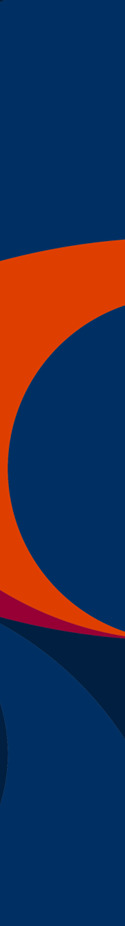 муниципальное автономное общеобразовательное учреждение города Новосибирска«Средняя общеобразовательная школа № 212»РАБОЧАЯ ПРОГРАММА УЧЕБНОГО ПРЕДМЕТА«РУССКИЙ ЯЗЫК»начального общего образования1-4 КЛАССЫ(является частью раздела 2.1 ООП НОО)Новосибирск, 2023Русский языкПрограмма по русскому языку на уровне начального общего образования составлена на основе требований к результатам освоения программы начального общего образования ФГОС НОО, а также ориентирована на целевые приоритеты, сформулированные в федеральной программе воспитания.Пояснительная запискаНа уровне начального общего образования изучение русского языка имеет особое значение в развитии обучающегося. Приобретённые знания, опыт выполнения предметных и универсальных учебных действий на материале русского языка станут фундаментом обучения на уровне основного общего образования, а также будут востребованы в жизни.Русский язык как средство познания действительности обеспечивает развитие интеллектуальных и творческих способностей обучающихся, формирует умения извлекать и анализировать информацию из различных текстов, навыки самостоятельной учебной деятельности. Изучение русского языка является основой всего процесса обучения на уровне начального общего образования, успехи в изучении этого предмета во многом определяют результаты обучающихся по другим учебным предметам.Русский язык обладает значительным потенциалом в развитии функциональной грамотности обучающихся, особенно таких её компонентов, как языковая, коммуникативная, читательская, общекультурная и социальная грамотность.Первичное   знакомство   с   системой   русского   языка,   богатством его выразительных возможностей, развитие умения правильно и эффективно использовать русский язык в различных сферах и ситуациях общения способствуют успешной социализации обучающегося. Русский язык, выполняя свои базовые функции общения и выражения мысли, обеспечивает межличностное и социальное взаимодействие, способствует формированию самосознания и мировоззрения личности, является важнейшим средством хранения и передачи информации, культурных традиций, истории русского народа и других народов России. Свободное владение языком, умение выбирать нужные языковые средства во многом определяют возможность адекватного самовыражения взглядов, мыслей, чувств, проявления себя в различных жизненно важных для человека областях.Изучение русского языка обладает огромным потенциалом присвоения традиционных социокультурных и духовно-нравственных ценностей, принятых в обществе правил и норм поведения, в том числе речевого, чтоспособствует формированию внутренней позиции личности. Личностные достижения обучающегося непосредственно связаны с осознанием языка как явления национальной культуры, пониманием связи языка и мировоззрения народа. Значимыми личностными результатами являются развитие устойчивого познавательного интереса к изучению русского языка, формирование ответственности за сохранение чистоты русского языка.Изучение русского   языка   направлено   на   достижение   следующихцелей:приобретение обучающимися первоначальных представлений о многообразии языков и культур на территории Российской Федерации, о языке как одной из главных духовно­нравственных ценностей народа; понимание роли языка как основного средства общения; осознание значения русского языка как государственного языка Российской Федерации; понимание роли русского языка как языка межнационального общения; осознание правильной устной и письменной речи как показателя общей культуры человека;овладение основными видами речевой деятельности на основе первоначальных представлений о нормах современного русского литературного языка: аудирование, говорение, чтение, письмо;овладение первоначальными научными представлениями о системе русского языка: фонетика, графика, лексика, морфемика, морфология и синтаксис;об основных единицах языка, их признаках и особенностях употребления в речи; использование в речевой деятельности норм современного русского литературного языка (орфоэпических, лексических, грамматических, орфографических, пунктуационных) и речевого этикета;развитие функциональной грамотности, готовности к успешному взаимодействию с изменяющимся миром и дальнейшему успешному образованию.Центральной идеей конструирования содержания и планируемых результатов обучения русскому языку является признание равной значимости работы по изучению системы языка и работы по совершенствованию речи обучающихся. Языковой материал призван сформировать первоначальные представления о структуре русского языка, способствовать усвоению норм русского литературного языка, орфографических и пунктуационных правил.Развитие устной и письменной   речи   обучающихся   направлено на решение практической задачи развития всех видов речевой деятельности, отработку навыков использования усвоенных норм русского литературногоязыка, речевых норм и правил речевого этикета в процессе устного и письменного общения. Ряд задач по совершенствованию речевой деятельности решаются совместно с учебным предметом «Литературное чтение».Программа по русскому языку позволит педагогическому работнику: реализовать в процессе преподавания русского языка современныеподходы к достижению личностных, метапредметных и предметных результатов обучения, сформулированных в ФГОС НОО;определить и   структурировать   планируемые   результаты   обучения и содержание русского языка по годам обучения в соответствии с ФГОС НОО;разработать календарно­тематическое планирование с учётом особенностей конкретного класса.В программе по русскому языку определяются цели изучения учебного предмета на уровне начального общего образования, планируемые результаты освоения обучающимися русского языка: личностные, метапредметные, предметные. Личностные и метапредметные результаты представлены с учётом методических традиций и особенностей преподавания русского языка на уровне начального общего образования. Предметные планируемые результаты освоения программы даны для каждого года русского языка.Программа по русскому языку устанавливает распределение учебного материала по классам, основанное на логике развития предметного содержания и учёте психологических и возрастных особенностей обучающихся.Программа    по    русскому    языку     предоставляет     возможности для реализации различных методических подходов к преподаванию русского языка при условии сохранения обязательной части содержания учебного предмета.Содержание программы по русскому языку составлено таким образом, что достижение обучающимися как личностных, так и метапредметных результатов обеспечивает преемственность и перспективность в освоении областей знаний, которые отражают ведущие идеи изучения русского языка на уровне основного общего образования и подчёркивают пропедевтическое значение уровня начального общего образования, формирование готовности обучающегося к дальнейшему обучению.Место учебного предмета «Русский язык» в учебном планеУчебным планом на изучение русского языка отводится 675 часов: в 1классе — 165 часов (5 часов в неделю), во 2 классе — 170 часов (5 часов внеделю), в 3 классе — 170 часов (5 часов в неделю), в 4 классе — 170 часов (5 часов в неделю).Содержание учебного предмета «Русский язык» 1 КЛАССОбучение грамотеНачальным    этапом    изучения    предметов    «Русский    язык»    и«Литературное чтение» в 1 классе является курс «Обучение грамоте»: обучение письму идёт параллельно с обучением чтению. На курс «Обучение грамоте» отводится 9 часов в неделю: 5 часов русского языка (обучение письму) и 4 часа литературного чтения (обучение чтению). Продолжительность курса «Обучение грамоте» зависит от уровня подготовки класса и может составлять от 20 до 23 недель, соответственно, продолжительность изучения систематического курса в 1 классе может варьироваться от 13 до 10 недель.Развитие речиСоставление небольших рассказов повествовательного характера по серии сюжетных картинок, материалам собственных игр, занятий, наблюдений.Понимание текста при его прослушивании и при самостоятельном чтении вслух.Слово и предложениеРазличение слова и предложения. Работа с предложением: выделение слов, изменение их порядка.Восприятие слова как объекта изучения, материала для анализа. Наблюдение над значением слова. Выявление слов, значение которых требует уточнения.ФонетикаЗвуки речи. Единство звукового состава слова и его значения. Установление последовательности звуков в слове и количества звуков. Сопоставление слов, различающихся одним или несколькими звуками. Звуковой анализ слова, работа со звуковыми моделями: построение модели звукового состава слова,подбор слов, соответствующих заданной модели.Различение гласных и согласных звуков, гласных ударных и безударных, согласных твёрдых и мягких, звонких и глухих.Определение места ударения.Слог как минимальная произносительная единица. Количество слогов в слове. Ударный слог.ГрафикаРазличение звука и буквы: буква как знак звука. Слоговой принцип русской графики. Буквы гласных как показатель твёрдости — мягкости согласных звуков. Функции букв е, ё, ю, я.Мягкий знак как показатель мягкости предшествующего согласного звука в конце слова.Последовательность букв в русском алфавите.ЧтениеСлоговое чтение (ориентация на букву, обозначающую гласный звук). Плавное слоговое чтение и чтение целыми словами со скоростью, соответствующей индивидуальному темпу. Чтение с интонациями и паузами в соответствии со знаками препинания. Осознанное чтение слов, словосочетаний, предложений. Выразительное чтение на материале небольших прозаических текстов и стихотворений.Орфоэпическое чтение (при переходе к чтению целыми словами). Орфографическое чтение (проговаривание) как средство самоконтроля при письме под диктовку и при списывании.ПисьмоОриентация на пространстве листа в тетради и на пространстве классной доски. Гигиенические требования, которые необходимо соблюдать во время письма.Начертание письменных прописных и строчных букв. Письмо букв, буквосочетаний, слогов, слов, предложений с соблюдением гигиенических норм. Письмо разборчивым, аккуратным почерком. Письмо под диктовку слов и предложений, написание которых не расходится с их произношением. Приёмы и последовательность правильного списывания текста.Орфография и пунктуацияПравила правописания и их применение: раздельное написание слов; обозначение гласных после шипящих в сочетаниях жи, ши (в положении под ударением),ча, ща,чу,щу; прописная буква в начале предложения, в именах собственных (имена людей, клички животных); перенос слов по слогам без стечения согласных; знаки препинания в конце предложения.Систематический курсОбщие сведения о языкеЯзык как основное средство человеческого общения. Цели и ситуации общения.ФонетикаЗвуки речи. Гласные и согласные звуки, их различение. Ударение в слове. Гласные ударные и безударные. Твёрдые и мягкие согласные звуки, ихразличение. Звонкие и глухие согласные звуки, их различение. Согласный звук [й’] и гласный звук [и]. Шипящие [ж], [ш], [ч’], [щ’].Слог. Количество слогов в слове. Ударный слог. Деление слов на слоги (простые случаи, без стечения согласных).ГрафикаЗвук и буква. Различение звуков и букв. Обозначение на письме твёрдости согласных звуков буквами а, о, у, ы, э; слова с буквой э. Обозначение на письме мягкости согласных звуков буквами е, ё, ю, я, и. Функции букв е, ё, ю, я. Мягкий знак как показатель мягкости предшествующего согласного звука в конце слова.Установление соотношения звукового и буквенного состава слова в словах типа стол, конь.Небуквенные графические средства: пробел между словами, знак переноса.Русский алфавит: правильное название букв, их последовательность.Использование алфавита для упорядочения списка слов.Орфоэпияроизношение звуков и сочетаний звуков, ударение в словах в соответствии с нормами современного русского литературного языка (на ограниченном перечне слов, отрабатываемом в учебнике).ЛексикаСлово как единица языка (ознакомление).Слово как название предмета, признака предмета, действия предмета (ознакомление).Выявление слов, значение которых требует уточнения.СинтаксисПредложение как единица языка (ознакомление).Слово,	предложение	(наблюдение	над	сходством	и	различием).Установление связи слов в предложении при помощи смысловых вопросов.Восстановление	деформированных	предложений.	Составление предложений из набора форм слов.Орфография и пунктуацияПравила правописания и их применение:раздельное написание слов в предложении;прописная буква в начале предложения и в именах собственных: в именах и фамилиях людей, кличках животных;перенос слов (без учёта морфемного членения слова);гласные после шипящих в сочетаниях жи, ши (в положении под ударением), ча, ща, чу, щу;сочетания чк, чн;слова с непроверяемыми гласными и согласными (перечень слов в орфографическом словаре учебника);знаки препинания в конце предложения: точка, вопросительный и восклицательный знаки.Алгоритм списывания текста.Развитие речиРечь как основная форма общения между людьми. Текст как единица речи (ознакомление).Ситуация общения: цель общения, с кем и где происходит общение. Ситуации устного общения (чтение диалогов по ролям, просмотр видеоматериалов, прослушивание аудиозаписи).Нормы речевого этикета в ситуациях учебного и бытового общения (приветствие, прощание, извинение, благодарность, обращение с просьбой).Составление небольших рассказов на основе наблюдений.УНИВЕРСАЛЬНЫЕ УЧЕБНЫЕ ДЕЙСТВИЯ (ПРОПЕДЕВТИЧЕСКИЙ УРОВЕНЬ)Изучение содержания учебного предмета «Русский язык» в первом классе способствует освоению на пропедевтическом уровне ряда универсальных учебных действий.Познавательные универсальные учебные действия:Базовые логические действия:сравнивать звуки в соответствии с учебной задачей;сравнивать звуковой и буквенный состав слова в соответствии с учебной задачей;устанавливать основания для сравнения звуков, слов (на основе образца);характеризовать звуки по заданным признакам; приводить примеры гласных звуков; твёрдых согласных, мягких согласных, звонких согласных, глухих согласных звуков; слов с заданным звуком.Базовые исследовательские действия:проводить изменения звуковой модели по предложенному учителем правилу, подбирать слова к модели;формулировать выводы о соответствии звукового и буквенного состава слова;использовать алфавит для самостоятельного упорядочивания спискаслов.Работа с информацией:выбирать источник получения информации: уточнять написание слова по орфографическому словарику учебника; место ударения в слове по перечню слов, отрабатываемых в учебнике;анализировать графическую информацию — модели звукового состава слова;самостоятельно создавать модели звукового состава слова.Коммуникативные универсальные учебные действия:Общение:воспринимать суждения, выражать эмоции в соответствии с целями и условиями общения в знакомой среде;проявлять уважительное отношение к собеседнику, соблюдать в процессе общения нормы речевого этикета; соблюдать правила ведения диалога;воспринимать разные точки зрения;в процессе учебного диалога отвечать на вопросы по изученному материалу;строить устное речевое высказывание об обозначении звуков буквами; о звуковом и буквенном составе слова.Регулятивные универсальные учебные действия:Самоорганизация:определять последовательность учебных операций при проведении звукового анализа слова;определять последовательность учебных операций при списывании; удерживать учебную задачу при проведении звукового анализа, приобозначении звуков буквами, при списывании текста, при письме под диктовку: применять отрабатываемый способ действия, соотносить цель и результат.Самоконтроль:находить указанную ошибку, допущенную при проведении звукового анализа, при письме под диктовку или списывании слов, предложений;оценивать правильность написания букв, соединений букв, слов, предложений.Совместная деятельность:принимать цель совместной деятельности, коллективно строить план действий по её достижению, распределять роли, договариваться, учитывать интересы и мнения участников совместной работы;ответственно выполнять свою часть работы.2 КЛАССОбщие сведения о языкеЯзык как основное средство человеческого общения и явление национальной культуры. Первоначальные представления о многообразии языкового пространства России и мира. Методы познания языка: наблюдение, анализ.Фонетика и графикаСмыслоразличительная функция звуков; различение звуков и букв; различение ударных и безударных гласных звуков, твёрдых и мягких согласных звуков, звонких и глухих согласных звуков; шипящие согласные звуки [ж], [ш], [ч’], [щ’]; обозначение на письме твёрдости и мягкости согласных звуков, функции букв е, ё, ю, я; согласный звук [й’] и гласный звук [и] (повторение изученного в 1 классе).Парные и непарные по твёрдости — мягкости согласные звуки. Парные и непарные по звонкости — глухости согласные звуки.Качественная характеристика звука: гласный — согласный; гласный ударный — безударный; согласный твёрдый — мягкий, парный — непарный; согласный звонкий — глухой, парный — непарный.Функции ь: показатель мягкости предшествующего согласного в конце и в середине слова; разделительный. Использование на письме разделительныхъ и ь.Соотношение звукового и буквенного состава в словах с буквами е, ё, ю, я (в начале слова и после гласных).Деление слов на слоги (в том числе при стечении согласных).Использование знания алфавита при работе со словарями. Небуквенные графические средства: пробел между словами,знак переноса, абзац (красная строка), пунктуационные знаки (в пределах изученного).ОрфоэпияПроизношение звуков и сочетаний звуков, ударение в словах в соответствии с нормами современного русского литературного языка (на ограниченном перечне слов, отрабатываемом в учебнике). Использование отработанного перечня слов (орфоэпического словаря учебника) для решения практических задач.ЛексикаСлово как единство звучания и значения. Лексическое значение слова (общее представление). Выявление слов, значение которых требует уточнения. Определение значения слова по тексту или уточнение значения с помощью толкового словаря.Однозначные и многозначные слова (простые случаи, наблюдение).Наблюдение за использованием в речи синонимов, антонимов.Состав слова (морфемика).Корень как обязательная часть слова. Однокоренные (родственные) слова. Признаки однокоренных (родственных) слов. Различение однокоренных слов и синонимов, однокоренных слов и слов с омонимичными корнями. Выделение в словах корня (простые случаи).Окончание как изменяемая часть слова. Изменение формы слова с помощью окончания. Различение изменяемых и неизменяемых слов.Суффикс как часть слова (наблюдение). Приставка как часть слова (наблюдение).МорфологияИмя	существительное	(ознакомление):	общее	значение,	вопросы («кто?», «что?»), употребление в речи.Глагол (ознакомление): общее значение, вопросы («что делать?», «что сделать?» и др.), употребление в речи.Имя	прилагательное	(ознакомление):	общее	значение,	вопросы («какой?», «какая?», «какое?», «какие?»), употребление в речи.Предлог.	Отличие	предлогов	от	приставок.	Наиболее распространённые предлоги: в, на, из, без, над, до, у, о, об и др.СинтаксисПорядок слов в предложении; связь слов в предложении (повторение).Предложение как единица языка. Предложение и слово. Отличие предложения от слова. Наблюдение за выделением в устной речи одного из слов предложения (логическое ударение).Виды предложений по цели высказывания: повествовательные, вопросительные, побудительные предложения.Виды предложений по эмоциональной окраске (по интонации): восклицательные и невосклицательные предложения.Орфография и пунктуацияПрописная буква в начале предложения и в именах собственных (имена, фамилии, клички животных); знаки препинания в конце предложения; перенос слов со строки на строку (без учёта морфемного членения слова); гласные после шипящих в сочетаниях жи, ши (в положении под ударением), ча, ща, чу, щу; сочетания чк, чн (повторение правил правописания, изученных в 1 классе).Орфографическая зоркость как осознание места возможного возникновения орфографической ошибки. Понятие орфограммы. Различные способы решения орфографической задачи в зависимости от места орфограммы в слове. Использование орфографического словаря учебникадля определения (уточнения) написания слова. Контроль и самоконтроль при проверке собственных и предложенных текстов.Правила правописания и их применение:••разделительный мягкий знак;••сочетания чт, щн, нч;••проверяемые безударные гласные в корне слова;••парные звонкие и глухие согласные в корне слова;••непроверяемые гласные и согласные (перечень слов в орфографическом словаре учебника);••прописная буква в именах собственных: имена, фамилии, отчества людей, клички животных, географические названия;••раздельное написание предлогов с именами существительными.Развитие речиВыбор языковых средств в соответствии с целями и условиями устного общения для эффективного решения коммуникативной задачи (для ответа на заданный вопрос, для выражения собственного мнения). Умение вести разговор (начать, поддержать, закончить разговор, привлечь внимание и т. п.). Практическое овладение диалогической формой речи. Соблюдение норм речевого этикета и орфоэпических норм в ситуациях учебного и бытового общения. Умение договариваться и приходить к общему решению в совместной деятельности при проведении парной и групповой работы.Составление устного рассказа по репродукции картины. Составление устного рассказа по личным наблюдениям и вопросам.Текст. Признаки текста: смысловое единство предложений в тексте; последовательность предложений в тексте; выражение в тексте законченной мысли. Тема текста. Основная мысль. Заглавие текста. Подбор заголовков к предложенным текстам. Последовательность частей текста (абзацев). Корректирование текстов с нарушенным порядком предложений и абзацев.Типы текстов: описание, повествование, рассуждение, их особенности (первичное ознакомление).Поздравление и поздравительная открытка.Понимание текста: развитие умения формулировать простые выводы на основе информации, содержащейся в тексте. Выразительное чтение текста вслух с соблюдением правильной интонации.Подробное изложение повествовательного текста объёмом 30—45 слов с опорой на вопросы.УНИВЕРСАЛЬНЫЕ УЧЕБНЫЕ ДЕЙСТВИЯ (ПРОПЕДЕВТИЧЕСКИЙ УРОВЕНЬ)Изучение содержания учебного предмета «Русский язык» во втором классе способствует освоению на пропедевтическом уровне ряда универсальных учебных действий.Познавательные универсальные учебные действия:Базовые логические действия:сравнивать	однокоренные	(родственные)	слова	и	синонимы; однокоренные (родственные) слова и слова с омонимичными корнями;сравнивать значение однокоренных (родственных) слов; сравнивать буквенную оболочку однокоренных (родственных) слов;устанавливать основания для сравнения слов: на какой вопрос отвечают, что обозначают;характеризовать звуки по заданным параметрам;определять признак, по которому проведена классификация звуков, букв, слов, предложений;находить закономерности на основе наблюдения за языковыми единицами.ориентироваться в изученных понятиях (корень, окончание, текст); соотносить понятие с его краткой характеристикой.Базовые исследовательские действия:проводить по предложенному плану наблюдение за языковыми единицами (слово, предложение, текст);формулировать выводы и предлагать доказательства того, что слова являются / не являются однокоренными (родственными).Работа с информацией:выбирать	источник	получения	информации:	нужный	словарь учебника для получения информации;устанавливать с помощью словаря значения многозначных слов;согласно заданному алгоритму находить в предложенном источнике информацию, представленную в явном виде;анализировать текстовую, графическую и звуковую информацию в соответствии с учебной задачей; «читать» информацию, представленную в схеме, таблице;с помощью учителя на уроках русского языка создавать схемы, таблицы для представления информации.Коммуникативные универсальные учебные действия:Общение:воспринимать и формулировать суждения о языковых единицах;проявлять уважительное отношение к собеседнику, соблюдать правила ведения диалога;признавать возможность существования разных точек зрения в процессе анализа результатов наблюдения за языковыми единицами;корректно и аргументированно высказывать своё мнение о результатах наблюдения за языковыми единицами;строить устное диалогическое выказывание;строить устное монологическое высказывание на определённую тему, на основе наблюдения с соблюдением орфоэпических норм, правильной интонации;устно и письменно формулировать простые выводы на основе прочитанного или услышанного текста.Регулятивные универсальные учебные действия:Самоорганизация:планировать с помощью учителя действия по решению орфографической задачи; выстраивать последовательность выбранных действий.Самоконтроль:устанавливать с помощью учителя причины успеха/неудач при выполнении заданий по русскому языку;корректировать с помощью учителя свои учебные действия для преодоления ошибок при выделении в слове корня и окончания, при списывании текстов и записи под диктовку.Совместная деятельность:строить действия по достижению цели совместной деятельности при выполнении парных и групповых заданий на уроках русского языка: распределять роли, договариваться, корректно делать замечания и высказывать пожелания участникам совместной работы, спокойно принимать замечания в свой адрес, мирно решать конфликты (в том числе с небольшой помощью учителя);совместно обсуждать процесс и результат работы;ответственно выполнять свою часть работы;оценивать свой вклад в общий результат.КЛАСССведения о русском языкеРусский	язык	как	государственный	язык	Российской	Федерации. Методы познания языка: наблюдение, анализ, лингвистический эксперимент.Фонетика и графикаЗвуки	русского	языка:		гласный/согласный,	гласный ударный/безударный,	согласный	твёрдый/мягкий,	парный/непарный,согласный глухой/звонкий, парный/непарный; функции разделительных мягкого и твёрдого знаков, условия использования на письме разделительных мягкого и твёрдого знаков (повторение изученного).Соотношение	звукового	и	буквенного	состава	в	словах	с разделительными ь и ъ, в словах с непроизносимыми согласными.Использование алфавита при работе со словарями, справочниками, каталогами.ОрфоэпияНормы произношения звуков и сочетаний звуков; ударение в словах в соответствии с нормами современного русского литературного языка (на ограниченном перечне слов, отрабатываемом в учебнике).Использование орфоэпического словаря для решения практических задач.ЛексикаПовторение: лексическое значение слова.Прямое и переносное значение слова (ознакомление). Устаревшие слова (ознакомление).Состав слова (морфемика)Корень как обязательная часть слова; однокоренные (родственные) слова; признаки однокоренных (родственных) слов; различение однокоренных слов и синонимов, однокоренных слов и слов с омонимичными корнями; выделение в словах корня (простые случаи); окончание как изменяемая часть слова (повторение изученного).Однокоренные слова и формы одного и того же слова. Корень, приставка, суффикс — значимые части слова. Нулевое окончание (ознакомление). Выделение в словах с однозначно выделяемыми морфемами окончания, корня, приставки, суффикса.МорфологияЧасти речи.Имя существительное: общее значение, вопросы, употребление в речи. Имена существительные единственного и множественного числа. Имена существительные мужского, женского и среднего рода. Падеж имён существительных. Определение падежа, в котором употреблено имя существительное. Изменение имён существительных по падежам и числам (склонение). Имена существительные 1, 2, 3-го склонения. Имена существ тельные одушевлённые и неодушевлённые.Имя прилагательное: общее значение, вопросы, употребление в речи. Зависимость формы имени прилагательного от фор­ мы имени существительного. Изменение имён прилагательных по родам, числам ипадежам (кроме имён прилагательных на -ий, -ов, -ин). Склонение имён прилагательных.Местоимение (общее представление). Личные местоимения, их употребление в речи. Использование личных местоимений для устранения неоправданных повторов в тексте.Глагол: общее значение, вопросы, употребление в речи. Неопределённая форма глагола Настоящее, будущее, прошедшее время глаголов. Изменение глаголов по временам, числам. Род глаголов в прошедшем времени.Частица не, её значение.СинтаксисПредложение. Установление при помощи смысловых (синтаксических) вопросов связи между словами в предложении. Главные члены предложения— подлежащее и сказуемое. Второстепенные члены предложения (без деления на виды). Предложения распространённые и нераспространённые.Наблюдение за однородными членами предложения с союзами и, а, нои без союзов.Орфография и пунктуацияОрфографическая зоркость как осознание места возможного возникновения орфографической ошибки, различные способы решения орфографической задачи в зависимости от места орфограммы в слове; контроль и самоконтроль при проверке собственных и предложенных текстов (повторение и применение на новом орфографическом материале).Использование орфографического словаря для определения (уточнения) написания слова.Правила правописания и их применение:••разделительный твёрдый знак;••непроизносимые согласные в корне слова;••мягкий знак после шипящих на конце имён существительных;••безударные гласные в падежных окончаниях имён существительных (на уровне наблюдения);••безударные гласные в падежных окончаниях имён прилагательных (на уровне наблюдения);••раздельное написание предлогов с личными местоимениями;••непроверяемые	гласные	и	согласные	(перечень	слов	в орфографическом словаре учебника);••раздельное написание частицы не с глаголами.Развитие речиНормы речевого этикета: устное и письменное приглашение, просьба, извинение, благодарность, отказ и др. Соблюдение норм речевого этикета и орфоэпических норм в ситуациях учебного и бытового общения. Речевые средства, помогающие: формулировать и аргументировать собственное мнение в диалоге и дискуссии; договариваться и приходить к общему решению в совместной деятельности; контролировать (устно координировать) действия при проведении парной и групповой работы.Особенности речевого этикета в условиях общения с людьми, плохо владеющими русским языком.Повторение и продолжение работы с текстом, начатой во 2 классе: признаки текста, тема текста, основная мысль текста, заголовок, корректирование текстов с нарушенным порядком предложений и абзацев.План текста. Составление плана текста, написание текста по заданному плану. Связь предложений в тексте с помощью личных местоимений, синонимов, союзов и, а, но. Ключевые слова в тексте.Определение типов текстов (повествование, описание, рассуждение) и создание собственных текстов заданного типа.Жанр письма, объявления.Изложение текста по коллективно или самостоятельно составленному плану.Изучающее, ознакомительное чтение. Функции ознакомительного чтения, ситуации применения.УНИВЕРСАЛЬНЫЕ УЧЕБНЫЕ ДЕЙСТВИЯ (ПРОПЕДЕВТИЧЕСКИЙ УРОВЕНЬ)Изучение содержания учебного предмета «Русский язык» в третьем классе способствует освоению ряда универсальныхучебных действий.Познавательные универсальные учебные действия:Базовые логические действия:сравнивать грамматические признаки разных частей речи;сравнивать тему и основную мысль текста;сравнивать типы текстов (повествование, описание, рассуждение); сравнивать прямое и переносное значение слова;группировать слова на основании того, какой частью речи они являются;объединять имена существительные в группы по определённому признаку (например, род или число);определять существенный признак	для классификации	звуков, предложений;устанавливать при помощи смысловых (синтаксических) вопросов связи между словами в предложении;ориентироваться в изученных понятиях (подлежащее, сказуемое, второстепенные члены предложения, часть речи, склонение) и соотносить понятие с его краткой характеристикой.Базовые исследовательские действия:определять разрыв между реальным и желательным качеством текста на основе предложенных учителем критериев;с помощью учителя формулировать цель, планировать изменения текста;высказывать предположение в процессе наблюдения за языковым материалом;проводить по предложенному плану несложное лингвистическое мини-исследование, выполнять по предложенному плану проектное задание;формулировать выводы об особенностях каждого из трёх типов текстов, подкреплять их доказательствами на основе результатов проведенного наблюдения;выбирать наиболее подходящий для данной ситуации тип текста (на основе предложенных критериев).Работа с информацией:выбирать источник получения информации при выполнении мини- исследования;анализировать текстовую, графическую, звуковую информацию в соответствии с учебной задачей;самостоятельно	создавать	схемы,	таблицы	для	представления информации как результата наблюдения за языковыми единицами.Коммуникативные универсальные учебные действия:Общение:строить речевое высказывание в соответствии с поставленной задачей;создавать устные и письменные тексты (описание, рассуждение, повествование);готовить небольшие выступления о результатах групповой работы, наблюдения, выполненного мини-исследования, проектного задания;создавать небольшие устные и письменные тексты, содержащие приглашение, просьбу, извинение, благодарность, отказ, с использованием норм речевого этикета.Регулятивные универсальные учебные действия:Самоорганизация:планировать	действия	по	решению	орфографической	задачи; выстраивать последовательность выбранных действий.Самоконтроль:устанавливать причины успеха/неудач при выполнении заданий по русскому языку;корректировать с помощью учителя свои учебные действия для преодоления ошибок при выделении в слове корня и окончания, при определении части речи, члена предложения при списывании текстов и записи под диктовку.Совместная деятельность:формулировать краткосрочные и долгосрочные цели (индивидуальные с учётом участия в коллективных задачах) при выполнении коллективного мини-исследования или проектного задания на основе предложенного формата планирования, распределения промежуточных шагов и сроков;выполнять совместные (в группах) проектные задания с опорой на предложенные образцы;при выполнении совместной деятельности справедливо распределять работу, договариваться, обсуждать процесс и результат совместной работы;проявлять готовность выполнять разные роли: руководителя (лидера), подчиненного, проявлять самостоятельность, организованность, инициативность для достижения общего успеха деятельности.КЛАСССведения о русском языкеРусский язык как язык межнационального общения. Различные методы познания языка: наблюдение, анализ, лингвистический эксперимент, мини- исследование, проект.Фонетика и графикаХарактеристика, сравнение, классификация звуков вне слова и в слове по заданным параметрам. Звуко-буквенный разбор слова (по отработанному алгоритму).ОрфоэпияПравильная интонация в процессе говорения и чтения. Нормы произношения звуков и сочетаний звуков; ударение в словах в соответствии с нормами современного русского литературного языка (на ограниченном перечне слов, отрабатываемом в учебнике).Использование орфоэпических словарей русского языка приопределении правильного произношения слов.ЛексикаПовторение и продолжение работы: наблюдение за использованием в речи синонимов, антонимов, устаревших слов (простые случаи).Наблюдение за использованием в речи фразеологизмов (простые случаи).Состав слова (морфемика)Состав изменяемых слов, выделение в словах с однозначно выделяемыми морфемами окончания, корня, приставки, суффикса (повторение изученного).Основа слова.Состав неизменяемых слов (ознакомление).Значение наиболее употребляемых суффиксов изученных частей речи (ознакомление).МорфологияЧасти речи самостоятельные и служебные.Имя существительное. Склонение имён существительных (кроме существительных на -мя, -ий, -ие, -ия; на -ья типа гостья, на -ьетипа ожерелье во множественном числе); собственных имён существительных на-ов, -ин, -ий; имена существительные 1, 2, 3-го склонения (повторение изученного). Несклоняемые имена существительные (ознакомление).Имя прилагательное. Зависимость формы имени прилагательного от формы имени существительного (повторение). Склонение имён прилагательных во множественном числе.Местоимение. Личные местоимения (повторение). Личные местоимения 1-го и 3-го лица единственного и множественного числа; склонение личных местоимений.Глагол. Изменение глаголов по лицам и числам в настоящем и будущем времени (спряжение). І и ІІ спряжение глаголов. Способы определения I и II спряжения глаголов.Наречие (общее представление). Значение, вопросы, употребление вречи.Предлог. Отличие предлогов от приставок (повторение). Союз; союзыи, а, но в простых и сложных предложениях. Частица не, её значение (повторение).СинтаксисСлово, сочетание слов (словосочетание) и предложение, осознание их сходства и различий; виды предложений по цели высказывания (повествовательные, вопросительные и побудительные); виды предложенийпо эмоциональной окраске (восклицательные и невосклицательные); связь между словами в словосочетании и предложении (при помощи смысловых вопросов); распространённые и нераспространённые предложения (повторение изученного).Предложения с однородными членами: без союзов, с союзами а, но, с одиночным союзом и. Интонация перечисления в предложениях с однородными членами.Простое и сложное предложение (ознакомление). Сложные предложения: сложносочинённые с союзами и, а, но; бессоюзные сложные предложения (без называния терминов).Орфография и пунктуацияПовторение правил правописания, изученных в 1, 2, 3 классах. Орфографическая зоркость как осознание места возможного возникновения орфографической ошибки; различные способы решения орфографической задачи в зависимости от места орфограммы в слове; контроль при проверке собственных и предложенных текстов (повторение и применение на новом орфографическом материале).Использование орфографического словаря для определения (уточнения) написания слова.Правила правописания и их применение:••безударные падежные окончания имён существительных (кроме существительных на -мя, -ий, -ие, -ия, а также кроме собственных имён существительных на -ов, -ин, -ий);••безударные падежные окончания имён прилагательных;••мягкий знак после шипящих на конце глаголов в форме 2-го лица единственного числа;••наличие или отсутствие мягкого знака в глаголах на -тьсяи -тся;••безударные личные окончания глаголов;••знаки	препинания	в	предложениях	с	однородными	членами, соединёнными союзами и, а, но и без союзов.Знаки	препинания	в	сложном	предложении,	состоящем	из	двух простых (наблюдение).Знаки препинания в предложении с прямой речью после слов автора (наблюдение).Развитие речиПовторение и продолжение работы, начатой в предыдущих классах: ситуации устного и письменного общения (письмо, поздравительная открытка, объявление и др.); диалог; монолог; отражение темы текста или основной мысли в заголовке.Корректирование текстов (заданных и собственных) с учётом точности, правильности, богатства и выразительности письменной речи.Изложение (подробный устный и письменный пересказ тек­ ста; выборочный устный пересказ текста).Сочинение как вид письменной работы.Изучающее, ознакомительное чтение. Поиск информации, заданной в тексте в явном виде. Формулирование простых выводов на основе информации, содержащейся в тексте. Интерпретация и обобщение содержащейся в тексте информации. Ознакомительное чтение в соответствии с поставленной задачей.УНИВЕРСАЛЬНЫЕ УЧЕБНЫЕ ДЕЙСТВИЯ (ПРОПЕДЕВТИЧЕСКИЙ УРОВЕНЬ)Изучение содержания учебного предмета «Русский язык» в четвёртом классе способствует освоению ряда универсальныхучебных действий.Познавательные универсальные учебные действия:Базовые логические действия:устанавливать основания для сравнения слов, относящихся к разным частям речи; устанавливать основания для сравнения слов, относящихся к одной части речи, но отличающихся грамматическими признаками;группировать слова на основании того, какой частью речи они являются;объединять глаголы в группы по определённому признаку (например, время, спряжение);объединять предложения по определённому признаку;классифицировать предложенные языковые единицы;устно характеризовать языковые единицы по заданным признакам;ориентироваться в изученных понятиях (склонение, спряжение, неопределённая форма, однородные члены предложения, сложное предложение) и соотносить понятие с его краткой характеристикой.Базовые исследовательские действия:сравнивать несколько вариантов выполнения заданий по русскому языку, выбирать наиболее подходящий (на основе предложенных критериев);проводить по предложенному алгоритму различные виды анализа (звуко-буквенный, морфемный, морфологический, синтаксический);формулировать выводы и подкреплять их доказательствами на основе результатов проведённого наблюдения за языковым материалом (классификации, сравнения, мини-исследования);выявлять недостаток информации для решения учебной (практической) задачи на основе предложенного алгоритма;прогнозировать возможное развитие речевой ситуации.Работа с информацией:выбирать источник получения информации, работать со словарями, справочниками в поисках информации, необходимой для решения учебно- практической задачи; находить дополнительную информацию, используя справочники и словари;распознавать достоверную и недостоверную информацию о языковых единицах самостоятельно или на основании предложенного учителем способа её проверки;соблюдать с помощью взрослых (педагогических работников, родителей (законных представителей) несовершеннолетних обучающихся) правила информационной безопасности при поиске информации в сети Интернет;самостоятельно создавать схемы, таблицы для представления информации.Коммуникативные универсальные учебные действия:Общение:воспринимать и формулировать суждения, выбирать адекватные языковые средства для выражения эмоций в соответствии с целями и условиями общения в знакомой среде;строить устное высказывание при обосновании правильности написания, при обобщении результатов наблюдения за орфографическим материалом;создавать устные и письменные тексты (описание, рассуждение, повествование);готовить небольшие публичные выступления;подбирать иллюстративный материал (рисунки, фото, плакаты) к тексту выступления.Регулятивные универсальные учебные действия:Самоорганизация:самостоятельно планировать действия по решению учебной задачи для получения результата;выстраивать последовательность выбранных действий; предвидеть трудности и возможные ошибки.Самоконтроль:контролировать	процесс	и	результат	выполнения	задания, корректировать учебные действия для преодоления ошибок;находить ошибки в своей и чужих работах, устанавливать их причины;оценивать по предложенным критериям общий результат деятельности и свой вклад в неё;адекватно принимать оценку своей работы.Совместная деятельность:принимать цель совместной деятельности, коллективно строить действия по её достижению: распределять роли, договариваться, обсуждать процесс и результат совместной работы;проявлять готовность руководить, выполнять поручения, подчиняться;ответственно выполнять свою часть работы;оценивать свой вклад в общий результат;выполнять совместные проектные задания с опорой на предложенные образцы, планы, идеи.Планируемые результаты освоения учебного предмета «Русский язык»ЛИЧНОСТНЫЕ РЕЗУЛЬТАТЫВ      результате изучения предмета «Русский язык» в начальной школе у обучающегося будут сформированы следующие личностные новообразованиягражданско-патриотического воспитания:становление ценностного отношения к своей Родине, в том числе через изучение русского языка, отражающего историю и культуру страны;осознание	своей	этнокультурной	и	российской	гражданской идентичности, понимание роли русского языка как государственного языка Российской Федерации и языка межнационального общения народов России; осознание своей сопричастности к прошлому, настоящему и будущемусвоей страны и родного края, в том числе через обсуждение ситуаций при работе с текстами на уроках русского языка;проявление уважения к своему и другим народам, формируемое в том числе на основе примеров из текстов, с которыми идёт работа на уроках русского языка;первоначальные представления о человеке как члене общества, о правах и ответственности, уважении и достоинстве человека, о нравственно- этических нормах поведения и правилах межличностных отношений, в том числе отражённых в текстах, с которыми идёт работа на уроках русского языка.духовно-нравственного воспитания:признание индивидуальности каждого человека с опорой на собственный жизненный и читательский опыт;проявление сопереживания, уважения и доброжелательности, в том числе с использованием адекватных языковых средств для выражения своего состояния и чувств;неприятие любых форм поведения, направленных на причинение физического и морального вреда другим людям (в том числе связанного с использованием недопустимых средств языка);эстетического воспитания:уважительное отношение и интерес к художественной культуре, восприимчивость к разным видам искусства, традициям и творчеству своего и других народов;стремление к самовыражению в искусстве слова; осознание важности русского языка как средства общения и самовыражения.физического воспитания, формирования культуры здоровья и эмоционального благополучия:соблюдение правил безопасного поиска в информационной среде дополнительной информации в процессе языкового образования;бережное отношение к физическому и психическому здоровью, проявляющееся в выборе приемлемых способов речевого самовыражения и соблюдении норм речевого этикета и правил общения.трудового воспитания:осознание ценности труда в жизни человека и общества (в том числе благодаря примерам из текстов, с которыми идёт работа на уроках русского языка), интерес к различным профессиям, возникающий при обсуждении примеров из текстов, с которыми идёт работа на уроках русского языка.экологического воспитания:бережное отношение к природе, формируемое в процессе работы с текстами;неприятие действий, приносящих ей вред.ценности научного познания:первоначальные представления о научной картине мира (в том числе первоначальные представления о системе языка как одной из составляющих целостной научной картины мира);познавательные интересы, активность, инициативность, любознательность и самостоятельность в познании, в том числе познавательный интерес к изучению русского языка, активность и самостоятельность в его познании.МЕТАПРЕДМЕТНЫЕ РЕЗУЛЬТАТЫВ результате изучения предмета «Русский язык» в начальной школе у обучающегося будут сформированы следующие познавательные универсальные учебные действия.Базовые логические действия:сравнивать различные языковые единицы (звуки, слова, предложения, тексты), устанавливать основания для сравнения языковых единиц (частеречная принадлежность, грамматический признак, лексическое значение и др.); устанавливать аналогии языковых единиц;объединять объекты (языковые единицы) по определённому признаку;определять существенный признак для классификации языковых единиц (звуков, частей речи, предложений, текстов); классифицировать языковые единицы;находить в языковом материале закономерности и противоречия на основе предложенного учителем алгоритма наблюдения; анализировать алгоритм действий при работе с языковыми единицами, самостоятельно выделять учебные операции при анализе языковых единиц;выявлять недостаток информации для решения учебной и практической задачи на основе предложенного алгоритма, формулировать запрос на дополнительную информацию;устанавливать причинно-следственные связи в ситуациях наблюдения за языковым материалом, делать выводы.Базовые исследовательские действия:с помощью учителя формулировать цель, планировать изменения языкового объекта, речевой ситуации;сравнивать несколько вариантов выполнения задания, выбирать наиболее подходящий (на основе предложенных критериев);проводить по предложенному плану несложное лингвистическое мини-исследование, выполнять по предложенному плану проектное задание;формулировать выводы и подкреплять их доказательствами на основе результатов проведённого наблюдения за языковым материалом (классификации, сравнения, исследования); формулировать с помощью учителя вопросы в процессе анализа предложенного языкового материала;прогнозировать возможное развитие процессов, событий и их последствия в аналогичных или сходных ситуациях.Работа с информацией:выбирать источник получения информации: нужный словарь для получения запрашиваемой информации, для уточнения;согласно заданному алгоритму находить представленную в явном виде информацию в предложенном источнике: в словарях, справочниках;распознавать достоверную и недостоверную информацию самостоятельно или на основании предложенного учителем способа её проверки (обращаясь к словарям, справочникам, учебнику);соблюдать с помощью взрослых (педагогических работников, родителей, законных представителей) правила информационной безопасности при поиске информации в Интернете (информации о написании и произношении слова, о значении слова, о происхождении слова, о синонимах слова);анализировать и создавать текстовую, видео-, графическую, звуковую информацию в соответствии с учебной задачей;понимать лингвистическую информацию, зафиксированную в виде таблиц, схем; самостоятельно создавать схемы, таблицы для представления лингвистической информации.К концу обучения в начальной школе у обучающегося формируютсякоммуникативные универсальные учебные действия.Общение:воспринимать и формулировать суждения, выражать эмоции в соответствии с целями и условиями общения в знакомой среде;проявлять уважительное отношение к собеседнику, соблюдать правила ведения диалоги и дискуссии;признавать возможность существования разных точек зрения;корректно и аргументированно высказывать своё мнение;строить речевое высказывание в соответствии с поставленной задачей;создавать устные и письменные тексты (описание, рассуждение, повествование) в соответствии с речевой ситуацией;готовить небольшие публичные выступления о результатах парной и групповой работы, о результатах наблюдения, вы­ полненного мини- исследования, проектного задания;подбирать иллюстративный материал (рисунки, фото, плакаты) к тексту выступления.К концу обучения в начальной школе у обучающегося формируютсярегулятивные универсальные учебные действия.Самоорганизация:планировать действия по решению учебной задачи для получения результата;выстраивать	последовательность	выбранных	действий.Самоконтроль:устанавливать причины успеха/неудач учебной деятельности;корректировать свои учебные действия для преодоления речевых и орфографических ошибок;соотносить результат деятельности с поставленной учебной задачей по выделению, характеристике, использованию языковых единиц;находить ошибку, допущенную при работе с языковым материалом, находить орфографическую и пунктуационную ошибку;сравнивать	результаты	своей	деятельности	и	деятельности одноклассников, объективно оценивать их по предложенным критериям.Совместная деятельность:формулировать краткосрочные и долгосрочные цели (индивидуальные с учётом участия в коллективных задачах) в стандартной (типовой) ситуации на основе предложенного учителем формата планирования, распределения промежуточных шагов и сроков;принимать цель совместной деятельности, коллективно строить действия по её достижению: распределять роли, договариваться, обсуждать процесс и результат совместной работы;проявлять готовность руководить, выполнять поручения, подчиняться, самостоятельно разрешать конфликты;ответственно выполнять свою часть работы;оценивать свой вклад в общий результат;выполнять совместные проектные задания с опорой на предложенные образцы.ПРЕДМЕТНЫЕ РЕЗУЛЬТАТЫКЛАССК концу обучения в первом классеобучающийся научится:различать слово и предложение; вычленять слова из предложений;вычленять звуки из слова;различать гласные и согласные звуки (в том числе различать в слове согласный звук [й’] и гласный звук [и]);различать ударные и безударные гласные звуки;различать согласные звуки: мягкие и твёрдые, звонкие и глухие (вне слова и в слове);различать понятия «звук» и «буква»;определять количество слогов в слове; делить слова на слоги (простые случаи: слова без стечения согласных); определять в слове ударный слог;обозначать на письме мягкость согласных звуков буквами е, ё, ю, я и буквой ь в конце слова;правильно называть буквы русского алфавита; использовать знание последовательности букв русского алфавита для упорядочения небольшого списка слов;писать аккуратным разборчивым почерком без искажений прописные и строчные буквы, соединения букв, слова;применять изученные правила правописания: раздельное написание слов в предложении; знаки препинания в конце предложения: точка, вопросительный и восклицательный знаки; прописная буква в начале предложения и в именах собственных (имена, фамилии, клички животных); перенос слов по слогам (простые случаи: слова из слогов типа «согласный + гласный»); гласные после шипящих в сочетаниях жи, ши (в положении под ударением), ча, ща, чу, щу; непроверяемые гласные и согласные (перечень слов в орфографическом словаре учебника);правильно списывать (без пропусков и искажений букв) слова и предложения, тексты объёмом не более 25 слов;писать под диктовку (без пропусков и искажений букв) слова, предложения из 3—5 слов, тексты объёмом не более 20 слов, правописание которых не расходится с произношением;находить и исправлять ошибки на изученные правила, описки;понимать прослушанный текст;читать вслух и про себя (с пониманием) короткие тексты с соблюдением интонации и пауз в соответствии со знаками препинания в конце предложения;находить в тексте слова, значение которых требует уточнения;составлять предложение из набора форм слов;устно составлять текст из 3—5 предложений по сюжетным картинкам и наблюдениям;использовать изученные понятия в процессе решения учебных задач.КЛАССК концу обучения во втором классеобучающийся научится:осознавать язык как основное средство общения;характеризовать согласные звуки вне слова и в слове по заданным параметрам: согласный парный/непарный по твёрдости/мягкости; согласный парный/непарный по звонкости/глухости;определять количество слогов в слове (в том числе при стечении согласных); делить слово на слоги;устанавливать соотношение звукового и буквенного состава, в том числе с учётом функций букв е, ё, ю, я;обозначать на письме мягкость согласных звуков буквой мягкий знак в середине слова;находить однокоренные слова;выделять в слове корень (простые случаи);выделять в слове окончание;выявлять в тексте случаи употребления многозначных слов, понимать их значения и уточнять значение по учебным словарям; случаи употребления синонимов и антонимов (без называния терминов);распознавать слова, отвечающие на вопросы «кто?», «что?»;распознавать слова, отвечающие на вопросы «что делать?», «что сделать?» и др.;распознавать слова, отвечающие на вопросы «какой?», «какая?»,«какое?», «какие?»;определять вид предложения по цели высказывания и по эмоциональной окраске;находить место орфограммы в слове и между словами на изученные правила;применять изученные правила правописания, в том числе: сочетания чк, чн, чт; щн, нч; проверяемые безударные гласные в корне слова; парные звонкие и глухие согласные в корне слова; непроверяемые гласные и согласные (перечень слов в орфографическом словаре учебника); прописная буква в именах, отчествах, фамилиях людей, кличках животных, географических названиях; раздельное написание предлогов с именами существительными, разделительный мягкий знак;правильно списывать (без пропусков и искажений букв) слова и предложения, тексты объёмом не более 50 слов;писать под диктовку (без пропусков и искажений букв) слова, предложения, тексты объёмом не более 45 слов с учётом изученных правил правописания;находить и исправлять ошибки на изученные правила, описки;пользоваться толковым, орфографическим, орфоэпическим словарями учебника;строить устное диалогическое и монологическое высказывание (2—предложения на определённую тему, по наблюдениям) с соблюдением орфоэпических норм, правильной интонации;формулировать	простые	выводы	на	основе	прочитанного (услышанного) устно и письменно (1—2 предложения);составлять	предложения	из	слов,	устанавливая	между	ними смысловую связь по вопросам;определять тему текста и озаглавливать текст, отражая его тему;составлять текст из разрозненных предложений, частей текста;писать подробное изложение повествовательного текста объёмом 30—45 слов с опорой на вопросы;объяснять	своими	словами	значение	изученных	понятий; использовать изученные понятия.3 КЛАССК концу обучения в третьем классеобучающийся научится:объяснять значение русского языка как государственногоязыка Российской Федерации;характеризовать, сравнивать, классифицировать звуки вне слова и в слове по заданным параметрам;производить звуко-буквенный анализ слова (в словах с орфограммами; без транскрибирования);определять функцию разделительных мягкого и твёрдого знаков в словах; устанавливать соотношение звукового и буквенного состава, в том числе с учётом функций букв е, ё, ю, я, в словах с разделительными ь, ъ, в словах с непроизносимыми согласными;различать однокоренные слова и формы одного и того же слова; различать однокоренные слова и слова с омонимичными корнями (без называния термина); различать однокоренные слова и синонимы;находить в словах с однозначно выделяемыми морфемами окончание, корень, приставку, суффикс;выявлять случаи употребления синонимов и антонимов; подбирать синонимы и антонимы к словам разных частей речи;распознавать слова, употреблённые в прямом и переносном значении (простые случаи);определять значение слова в тексте;распознавать имена существительные; определять грамматические признаки имён существительных: род, число, падеж; склонять в единственном числе имена существительные с ударными окончаниями;распознавать имена прилагательные; определять грамматические признаки имён прилагательных: род, число, падеж; изменять имена прилагательные по падежам, числам, родам (в единственном числе) в соответствии с падежом, числом и родом имён существительных;распознавать глаголы; различать глаголы, отвечающие на вопросы«что делать?» и «что сделать?»; определять грамматические признаки глаголов: форму времени, число, род (в прошедшем времени); изменять глагол по временам (простые случаи), в прошедшем времени — по родам;распознавать личные местоимения (в начальной форме); использовать личные местоимения для устранения неоправданных повторов в тексте;различать предлоги и приставки;определять вид предложения по цели высказывания и по эмоциональной окраске;находить главные и второстепенные (без деления на виды) члены предложения;распознавать распространённые и нераспространённые предложения;находить место орфограммы в слове и между словами на изученные правила; применять изученные правила правописания, в том числе непроверяемые гласные и согласные (перечень слов в орфографическом словаре учебника); непроизносимые согласные в корне слова; разделительный твёрдый знак; мягкий знак после шипящих на конце имён существительных; не с глаголами; раздельное написание предлогов со словами;правильно списывать слова, предложения, тексты объёмом не более 70 слов;писать под диктовку тексты объёмом не более 65 слов с учётом изученных правил правописания;находить и исправлять ошибки на изученные правила, описки;понимать тексты разных типов, находить в тексте заданную информацию;формулировать простые выводы на основе прочитанной (услышанной) информации устно и письменно (1—2 предложения);строить устное диалогическое и монологическое высказывание (3—предложений на определённую тему, по наблюдениям) с соблюдением орфоэпических норм, правильной интонации; создавать небольшие устные и письменные тексты (2—4 предложения), содержащие приглашение, просьбу, извинение, благодарность, отказ, с использованием норм речевого этикета;определять	связь	предложений	в	тексте	(с	помощью	личных местоимений, синонимов, союзов и, а, но);определять ключевые слова в тексте;определять тему текста и основную мысль текста;выявлять части текста (абзацы) и отражать с помощью ключевых слов или предложений их смысловое содержание;составлять план текста, создавать по нему текст и корректировать текст;писать	подробное	изложение	по	заданному,	коллективно	или самостоятельно составленному плану;объяснять	своими	словами	значение	изученных	понятий, использовать изученные понятия;уточнять значение слова с помощью толкового словаря.4 КЛАССК концу обучения в четвёртом классеобучающийся научится:осознавать многообразие языков и культур на территории Российской Федерации, осознавать язык как одну из главных духовно- нравственных ценностей народа;объяснять роль языка как основного средства общения; объяснять роль русского языка как государственного языка Российской Федерации и языка межнационального общения;осознавать правильную устную и письменную речь как показатель общей культуры человека;проводить звуко-буквенный разбор слов (в соответствии с предложенным в учебнике алгоритмом);подбирать к предложенным словам синонимы; подбирать к предложенным словам антонимы;выявлять в речи слова, значение которых требует уточнения, определять значение слова по контексту;проводить разбор по составу слов с однозначно выделяемыми морфемами; составлять схему состава слова; соотносить состав слова с представленной схемой;устанавливать принадлежность слова к определённой части речи (в объёме изученного) по комплексу освоенных грамматических признаков;определять грамматические признаки имён существительных: склонение, род, число, падеж; проводить разбор имени существительного как части речи;определять грамматические признаки имён прилагательных: род (в единственном числе), число, падеж; проводить разбор имени прилагательного как части речи;устанавливать (находить) неопределённую форму глагола; определять грамматические признаки глаголов: спряжение, время, лицо (в настоящем и будущем времени), число, род (в прошедшем времени в единственном числе); изменять глаголы в настоящем и будущем времени по лицам и числам (спрягать); проводить разбор глагола как части речи;определять грамматические признаки личного местоимения в начальной форме: лицо, число, род (у местоимений 3‑го лица в единственном числе); использовать личные местоимения для устранения неоправданных повторов в тексте;различать предложение, словосочетание и слово;классифицировать предложения по цели высказывания и по эмоциональной окраске;различать распространённые и нераспространённые предложения;распознавать предложения с однородными членами; составлять предложения с однородными членами; использовать предложения с однородными членами в речи;разграничивать простые распространённые и сложные предложения, состоящие из двух простых (сложносочинённые с союзами и, а, но и бессоюзные сложные предложения без называния терминов); составлять простые распространённые и сложные предложения, состоящие из двух простых(сложносочиненные с союзами и, а, но и бессоюзные сложные предложения без называния терминов);производить синтаксический разбор простого предложения;находить место орфограммы в слове и между словами на изученные правила;применять изученные правила правописания, в том числе: непроверяемые гласные и согласные (перечень слов в орфографическом словаре учебника); безударные падежные окончания имён существительных (кроме существительных на -мя, -ий,-ие, -ия, а также кроме собственных имён существительных на -ов, -ин, -ий); безударные падежные окончания имён прилагательных; мягкий знак после шипящих на конце глаголов в форме 2-го лица единственного числа; наличие или отсутствие мягкого знака в глаголах на -ться и -тся; безударные личные окончания глаголов; знаки препинания в предложениях с однородными членами, соединёнными союзами и, а, но и без союзов;правильно списывать тексты объёмом не более 85 слов;писать под диктовку тексты объёмом не более 80 слов с учётом изученных правил правописания;находить и исправлять орфографические и пунктуационные ошибки на изученные правила, описки;осознавать ситуацию общения (с какой целью, с кем, где происходит общение); выбирать адекватные языковые средства в ситуации общения;строить устное диалогическое и монологическое высказывание (4— 6 предложений), соблюдая орфоэпические нормы, правильную интонацию, нормы речевого взаимодействия;создавать небольшие устные и письменные тексты (3—5 предложений) для конкретной ситуации письменного общения (письма, поздравительные открытки, объявления и др.);определять тему и основную мысль текста; самостоятельно озаглавливать текст с опорой на тему или основную мысль;корректировать порядок предложений и частей текста;составлять план к заданным текстам;осуществлять подробный пересказ текста (устно и письменно);осуществлять выборочный пересказ текста (устно);писать (после предварительной подготовки) сочинения по заданным темам;осуществлять ознакомительное, изучающее чтение, поиск информации; формулировать устно и письменно простые выводы на основе прочитанной (услышанной) информации; интерпретировать и обобщать содержащуюся в тексте информацию;объяснять своими словами значение изученных понятий; использовать изученные понятия;уточнять значение слова с помощью справочных изданий, том числе из числа верифицированных электронных ресурсов, включённых в федеральный перечень.Тематическое планирование по русскому языку 1 классВ данном тематическом планировании из 165 часов на курс «Обучение грамоте» отведено 100 часов, на систематический курс — 50 часов; резерв составляет 15 часов, эти резервные часы могут быть добавлены как к обучению грамоте, так и к систематическому курсу.Тематическое планирование по русскому языку 2 классТематическое планирование по русскому языку 3 классТематическое планирование по русскому языку 4 класс№ п/п.Тема, раздел курсаКоличество часовМетоды и формы обучения.Характеристика деятельности обучающихсяЭлектронные (цифровые) образовательные ресурсыОБУЧЕНИЕ ГРАМОТЕ(180 часов: 100 часов предмета «Русский язык» и 80 часов предмета «Литературное чтение»)ОБУЧЕНИЕ ГРАМОТЕ(180 часов: 100 часов предмета «Русский язык» и 80 часов предмета «Литературное чтение»)ОБУЧЕНИЕ ГРАМОТЕ(180 часов: 100 часов предмета «Русский язык» и 80 часов предмета «Литературное чтение»)ОБУЧЕНИЕ ГРАМОТЕ(180 часов: 100 часов предмета «Русский язык» и 80 часов предмета «Литературное чтение»)ОБУЧЕНИЕ ГРАМОТЕ(180 часов: 100 часов предмета «Русский язык» и 80 часов предмета «Литературное чтение»)Работа с серией сюжетных картинок, выстроенных в правильной последовательности: анализ изображённых событий, обсуждениесюжета, составление устного рассказ с опорой на картинки. Работас серией сюжетных картинок с нарушенной последовательностью,анализ	изображённых	событий,	установление	правильнойпоследовательности	событий,	объяснение	ошибки	художника,внесение изменений в последовательность картинок, составлениеустного рассказа по восстановленной серии картинок.«Русский язык.Азбука» 1 класс в 2-х частых, авторы – Горецкий В.Г., Кирюшкин В.А., Виноградская Л.А., Бойкина М.В. АО «Издательство «Просвещение», 2023«Русский язык» В.П.Канакина, В.Г.Горецкий. Москва АО «Издательство» «Просвещение»1.Развитие речи8Совместная	работа	по	составлению	небольших	рассказовповествовательного характера (например, рассказ о случаях изшкольной жизни и т. д.).Совместная	работа	по	составлению	небольших	рассказовописательного	характера	(например,	описание	как	результатсовместных наблюдений, описание модели звукового состава словаи т. д.).Самостоятельная работа: составление короткого рассказа поопорным словам.Учебный	диалог	по	результатам	совместного	составлениярассказов, объяснение уместности или неуместности использования тех или иных речевых средств, участие в диалоге, высказывание и обоснование своей точки зрения.Слушание текста, понимание текста при его прослушивании.2.Слово и предложение5Совместная работа: придумывание предложения с заданным словом. Игровое упражнение «Снежный ком»: распространение предложений с добавлением слова по цепочке. Игра «Живые слова» (дети играют роль слов в предложении, идёт перестановка слов в предложении, прочтение получившегося).Моделирование предложения: определение количества слов в предложении и обозначение каждого слова полоской.Самостоятельная	работа:	определение	количества	слов	в предложении, обозначение слов полосками.Работа с моделью предложения: изменение предложения в соответствии	с	изменением	модели.	Игровое	упражнение«Придумай предложение по модели». Игра «Исправь ошибку в предложении» (корректировка предложений, содержащих смысловые и грамматические ошибки).Учебный диалог «Что можно сделать с предметом, а что можно сделать со словом, называющим этот предмет?», участие в диалоге помогает первоклассникам начать различать слово и обозначаемыйим предмет.«Русский язык.Азбука» 1 класс в 2-х частых, авторы – Горецкий В.Г., Кирюшкин В.А., Виноградская Л.А., Бойкина М.В. АО «Издательство «Просвещение», 2023«Русский язык» В.П.Канакина, В.Г.Горецкий. Москва АО «Издательство» «Просвещение»3.Фонетика27Игровое упражнение «Скажи так, как я» (отрабатывается умение воспроизводить заданный учителем образец интонационного выделения звука в слове).Игровое упражнение «Есть ли в слове заданный звук?» (ловить мяч нужно только тогда, когда ведущий называет слово с заданным звуком, отрабатывается умение определять наличие заданногозвука в слове).«Русский язык.Азбука» 1 класс в 2-х частых, авторы – Горецкий В.Г., Кирюшкин В.А., Виноградская Л.А., Бойкина М.В. АО «Издательство «Просвещение», 2023«Русский язык» В.П.Канакина, В.Г.Горецкий. Москва АО «Издательство» «Просвещение»Игра-соревнование «Кто запомнит больше слов с заданным звуком при прослушивании стихотворения».Упражнение: подбор слов с заданным звуком.Работа с моделью: выбрать нужную модель в зависимости от места заданного звука в слове (начало, середина, конец слова).Совместная работа: группировка слов по первому звуку (по последнему звуку), по наличию близких в акустико- артикуляционном отношении звуков ([н] — [м], [р] — [л], [с] — [ш] и др.).Игра «Живые звуки»: моделирование звукового состава слова в игровых ситуациях. Моделирование звукового состава слов с использованием фишек разного цвета для фиксации качественных характеристик звуков. Совместное выполнение задания: проанализировать предложенную модель звукового состава слова и рассказать о ней. Творческое задание: подбор слов, соответствующих заданной модели.Работа в парах: сравнение двух моделей звукового состава (нахождение сходства и различия). Дифференцированное задание: соотнесение слов с соответствующими им моделями. Комментированное выполнение задания: группировка звуков по заданному основанию (например, твёрдые — мягкие согласные звуки).Учебный диалог «Чем гласные звуки отличаются по произношению от согласных звуков?»; как результат участия в диалоге: различение гласных и согласных звуков по отсутствию/наличию преграды.Игровое упражнение «Назови братца» (парный по твёрдости — мягкости звук).Учебный диалог «Чем твёрдые согласные звуки отличаются отмягких согласных звуков?».Совместная работа: характеристика особенностей гласных, согласных звуков, обоснование своей точки зрения, выслушивание одноклассников. Контроль этапов своей работы, оценка процесса и результата выполнения задания. Комментированное выполнение упражнения по определению количества слогов в слове, приведение доказательства.Работа в парах: подбор слов с заданным количеством слогов.Дифференцированное задание: подбор слова с заданным ударным гласным звуком. Работа со слогоударными схемами: подбор слов, соответствующих схеме.Работа в группах: объединение слов по количеству слогов в слове и месту ударения.Работа   в    группах:    нахождение    и    исправление    ошибок,допущенных при делении слов на слоги, в определении ударного звука.4.Графика(изучается параллельно с разделом«Чтение»)Игровое упражнение «Найди нужную букву» (отрабатывается умение соотносить звук и соответствующую ему букву).Совместная работа: объяснение функции букв, обозначающих гласные звуки в открытом слоге: буквы гласных как показатель твёрдости — мягкости предшествующих согласных звуков.Упражнение: дифференцировать буквы, обозначающие близкие по акустико-артикуляционным признакам согласные звуки ([с] — [з], [ш] — [ж], [с] — [ш], [з] — [ж], [р] — [л], [ц] — [ч’] и т. д.), ибуквы, имеющие оптическое и кинетическое сходство (о — а, и —у, п — т, л — м, х — ж, ш — т, в — д и т. д.).Дифференцированное задание: группировка слов в зависимости от способа обозначения звука [й’].Учебный диалог «Зачем нам нужны буквы ь и ъ?», объяснение в«Русский язык.Азбука» 1 класс в 2-х частых, авторы – Горецкий В.Г., Кирюшкин В.А., Виноградская Л.А., Бойкина М.В. АО «Издательство «Просвещение», 2023«Русский язык» В.П.Канакина, В.Г.Горецкий. Москва АО «Издательство» «Просвещение»ходе диалога функции букв ь и ъ. Рассказ учителя об истории русского алфавита, о значении алфавита для систематизации информации, о важности знания последовательности букв в русском алфавите.Игровое упражнение «Повтори фрагмент алфавита». Игра- соревнование «Повтори алфавит». Совместное выполнение упражнения «Запиши слова по алфавиту».Работа в парах: нахождение ошибок в упорядочивании словпо алфавиту.5.Чтение70Работа с пособием «Окошечки»: отработка умения читать слоги с изменением буквы гласного.Упражнение: соотнесение прочитанного слога с картинкой, в названии которой есть этот слог.Упражнение: соотнесение прочитанных слов с картинками, на которых изображены соответствующие предметы.Работа в парах: соединение начала и конца предложения из нескольких предложенных вариантов.Игровое упражнение «Заверши предложение», отрабатывается умение завершать прочитанные незаконченные предложения с опорой на общий смысл предложения, подбирать пропущенные в предложении слова, ориентируясь на смысл предложения.Упражнение: соотносить прочитанные предложения с нужным рисунком, который передаёт содержание предложения.Совместная работа: ответы на вопросы по прочитанному тексту, отработка умения находить содержащуюся в тексте информацию.Творческая работа: дорисовывание картинки в соответствии с прочитанным (отрабатывается умение осознавать смысл прочитанного предложения/текста).Совместная работа: чтение предложений и небольших текстов с«Русский язык.Азбука» 1 класс в 2-х частых, авторы – Горецкий В.Г., Кирюшкин В.А., Виноградская Л.А., Бойкина М.В. АО «Издательство «Просвещение», 2023«Русский язык» В.П.Канакина, В.Г.Горецкий. Москва АО «Издательство» «Просвещение»интонациями и паузами в соответствии со знаками препинания после предварительного обсуждения того, на что нужно обратить внимание при чтении.Рассказ учителя о важности двух видов чтения: орфографического и орфоэпического, о целях этих двух видов чтения.Практическая работа: овладение орфоэпическим чтением.Работа в парах: тренировка в выразительном чтении.6.Письмо70Совместная работа: анализ поэлементного состава букв.Игровое упражнение «Конструктор букв», направленное на составление буквы из элементов. Моделирование (из пластилина, из проволоки) букв.Игровое упражнение «Назови букву», направленное на различение букв, имеющих оптическое и кинетическое сходство. Игровое упражнение «Что случилось с буквой»: анализ деформированных букв, определение недостающих элементов.Практическая работа: контролировать правильность написания буквы, сравнивать свои буквы с предложенным образцом.Упражнение: запись под диктовку слов и предложений, состоящих из 3—5 слов со звуками в сильной позиции.Работа в парах: соотнесение одних и тех же слов, написанных печатным и письменным шрифтом.Упражнение:	запись	письменными	буквами слова/предложения/короткого текста, написанного печатными буквами. Моделирование в процессе совместного обсуждения алгоритма списывания.Практическая     работа:     списывание     слов/предложений     всоответствии с заданным алгоритмом, контролирование этапов своей работы. Обсуждение проблемной ситуации «Что делать, если«Русский язык.Азбука» 1 класс в 2-х частых, авторы – Горецкий В.Г., Кирюшкин В.А., Виноградская Л.А., Бойкина М.В. АО «Издательство «Просвещение», 2023«Русский язык» В.П.Канакина, В.Г.Горецкий. Москва АО «Издательство» «Просвещение»строка заканчивается, а слово не входит?», введение знака переноса, сообщение правила переноса слов (первичное знакомство).Учебный диалог «Почему слова пишутся отдельно друг от друга? Удобно ли читать предложение, записанное без пробелов междусловами?»7.Орфография	и пунктуация(изучаются параллельно с разделом«Письмо»)Совместный анализ текста на наличие в нём слов с буквосочетаниями жи, ши, ча, ща, чу, щу.Упражнение: выписывание из текста слов с буквосочетаниями ча, ща, чу, щу, жи, ши.Упражнение: запись предложения, составленного из набора слов, с правильным оформлением начала и конца предложения, с соблюдением пробелов между словами. Комментированная запись предложений с обязательным объяснением случаев употребления заглавной буквы.Игра «Кто больше»: подбор и запись имён собственных на заданную букву.Практическая работа: списывание и запись под диктовку сприменением изученных правил.«Русский язык.Азбука» 1 класс в 2-х частых, авторы – Горецкий В.Г., Кирюшкин В.А., Виноградская Л.А., Бойкина М.В. АО «Издательство «Просвещение», 2023«Русский язык» В.П.Канакина, В.Г.Горецкий. Москва АО «Издательство» «Просвещение»СИСТЕМАТИЧЕСКИЙ КУРС(50 часов)СИСТЕМАТИЧЕСКИЙ КУРС(50 часов)СИСТЕМАТИЧЕСКИЙ КУРС(50 часов)СИСТЕМАТИЧЕСКИЙ КУРС(50 часов)СИСТЕМАТИЧЕСКИЙ КУРС(50 часов)1.Общие	сведения	о языке1 (далее продолжается изучение вовсех разделахкурса)Рассказ учителя на тему «Язык — средство общения людей». Учебный диалог «Можно ли общаться без помощи языка?». Коллективное формулирование вывода о языке как основном средстве человеческого общения. Работа с рисунками и текстом как основа анализа особенностей ситуаций устного и письменного общения.Творческое задание: придумать ситуацию, когда необходимовоспользоваться письменной речью.«Русский язык.Азбука» 1 класс в 2-х частых, авторы – Горецкий В.Г., Кирюшкин В.А., Виноградская Л.А., Бойкина М.В. АО «Издательство «Просвещение», 2023«Русский язык» В.П.Канакина, В.Г.Горецкий. Москва АО «Издательство» «Просвещение»2.Фонетика4Беседа «Что мы знаем о звуках русского языка», в ходе которой актуализируются знания, приобретённые в период обучения грамоте.Игровое упражнение «Назови звук»: ведущий кидает мяч и просит привести пример звука (гласного звука; твёрдого согласного; мягкого согласного; звонкого согласного; глухого согласного).Игровое упражнение «Придумай слово с заданным звуком». Дифференцированное задание: установление основания для сравнения звуков.Упражнение: характеризовать (устно) звуки по заданным признакам.Учебный диалог «Объясняем особенности гласных и согласных звуков».Игра «Отгадай звук» (определение звука по его характеристике). Упражнение: соотнесение звука (выбирая из ряда предложенных) и его качественной характеристики.Работа в парах: группировка звуков по заданному основанию. Комментированное выполнение задания: оценивание правильности предложенной характеристики звука, нахождение допущенных при характеристике ошибок.Дидактическая игра «Детективы», в ходе игры нужно в ряду предложенных слов находить слова с заданными характеристикамизвукового состава.3.Графика4Моделирование звуко-буквенного состава слов.Упражнение: подбор 1—2 слов к предложенной звуко-буквенной модели.Учебный диалог «Сравниваем звуковой и буквенный состав слов»,в	ходе	диалога	формулируются	выводы	о	возможных соотношениях звукового и буквенного состава слов.«Русский язык.Азбука» 1 класс в 2-х частых, авторы – Горецкий В.Г., Кирюшкин В.А., Виноградская Л.А., Бойкина М.В. АО «Издательство «Просвещение», 2023«Русский язык» В.П.Канакина, В.Г.Горецкий. Москва АО «Издательство» «Просвещение»Работа с таблицей: заполнение таблицы примерами слов с разным соотношением количества звуков и букв для каждой из трёх колонок: количество звуков равно количеству букв, количество звуков меньше количества букв, количество звуков больше количества букв.Упражнение: определение количества слогов в слове, объяснение основания для деления слов на слоги.Работа в парах: нахождение в тексте слов с заданными характеристиками звукового и слогового состава слова.Беседа о функциях ь (разделительный и показатель мягкости предшествующего согласного).Практическая работа: нахождение в тексте слов по заданным основаниям (ь обозначает мягкость предшествующего согласного). Игровое упражнение «Кто лучше расскажет о слове», в ходе выполнения упражнения отрабатывается умение строить устное речевое высказывание об обозначении звуков буквами; о звуковом и буквенном составе слова.Игра-соревнование «Повтори алфавит». Совместное выполнениеупражнения «Запиши слова по алфавиту».4.Орфоэпия(изучается во всех разделах курса)Наблюдение	за	местом	ударения	и	произношением	слов, отрабатываемых в учебнике.Дидактическая игра «Придумай рифму» (предлагаются слова из орфоэпического словарика, к ним нужно придумывать рифмы).Дидактическое	упражнение:	придумать	предложения	с отрабатываемым словом из орфоэпического словарика.Практическая	работа:	поставить	ударение	в	словах	из орфоэпического перечня, а потом правильно их произнести.Творческая работа: сочинить рассказ, включив в него все слова изотрабатываемого в данном учебном году орфоэпического«Русский язык.Азбука» 1 класс в 2-х частых, авторы – Горецкий В.Г., Кирюшкин В.А., Виноградская Л.А., Бойкина М.В. АО «Издательство «Просвещение», 2023«Русский язык» В.П.Канакина, В.Г.Горецкий. Москва АО «Издательство» «Просвещение»перечня, а потом прочитать его всему классу.5.Лексика	иморфология12Учебный диалог «На какие вопросы могут отвечать слова?». Наблюдение за словами, отвечающими на вопросы «кто?», «что?». Совместное	выполнение	группировки	слов	по	заданному признаку: отвечают на вопрос «что?» / отвечают на вопрос «кто?». Наблюдение за словами, отвечающими на вопросы «какой?»,«какая?», «какое?», «какие?».Комментированное выполнение задания: нахождение в тексте слов по заданным основаниям, например поиск слов, отвечающих на вопрос «какая?». Наблюдение за словами, отвечающими на вопросы «что делать?», «что сделать?».Работа в парах: отработка умения задавать к приведённым словам вопросы «что делать?», «что сделать?».Работа в группах: нахождение в тексте слов по заданномуоснованию, например слов, отвечающих на вопрос «что делает?»«Русский язык.Азбука» 1 класс в 2-х частых, авторы – Горецкий В.Г., Кирюшкин В.А., Виноградская Л.А., Бойкина М.В. АО «Издательство «Просвещение», 2023«Русский язык» В.П.Канакина, В.Г.Горецкий. Москва АО «Издательство» «Просвещение»6.Синтаксис5Работа со схемой предложения: умение читать схему предложения, преобразовывать информацию, полученную из схемы: составлять предложения, соответствующие схеме, с учётом знаков препинания в конце схемы.Совместная работа: составление предложения из набора слов. Работа в группах: восстановление предложения в процессе выбора нужной формы слова, данного в скобках.Работа с сюжетными картинками и небольшим текстом: выбор фрагментов текста, которые могут быть подписями под каждой из картинок.Практическая работа: деление деформированного текста на предложения, корректировка оформления предложений,списывание с учётом правильного оформления предложений.«Русский язык.Азбука» 1 класс в 2-х частых, авторы – Горецкий В.Г., Кирюшкин В.А., Виноградская Л.А., Бойкина М.В. АО «Издательство «Просвещение», 2023«Русский язык» В.П.Канакина, В.Г.Горецкий. Москва АО «Издательство» «Просвещение»7.Орфография	и14Наблюдение за словами, сходными по звучанию, но различными попунктуациянаписанию, установление причин возможной ошибки при записи этих слов.Комментированное выполнение задания: выявление места в слове, где можно допустить ошибку.Беседа, актуализирующая последовательность действий при списывании. Орфографический тренинг правильности и аккуратности списывания. Наблюдение за написанием в предложенных текстах собственных имён существительных, формулирование выводов, соотнесение сделанных выводов с формулировкой правила в учебнике.Упражнение: запись предложений, включающих собственные имена существительные.Творческое задание: придумать небольшой рассказ, включив в него определённое количество собственных имён существительных.Упражнение: выбор необходимого знака препинания в конце предложения. Наблюдение за языковым материалом, связанным с переносом слов, формулирование на основе наблюдения правила переноса слов.Упражнение: запись слов с делением для переноса.Дифференцированное задание: поиск в тексте слов, которые нельзя переносить.Орфографический тренинг: отработка правописания сочетаний жи, ши, ча, ща, чу, щу, осуществление самоконтроля при использовании правил. Наблюдение за написанием слов с сочетаниями чк, чн, формулирование правила по результатам наблюдения, соотнесение вывода с текстом учебника.Орфографический тренинг: написание слов с сочетаниями чк, чн.Проектное задание: подобрать текст диктанта, который можно«Русский язык.Азбука» 1 класс в 2-х частых, авторы – Горецкий В.Г., Кирюшкин В.А., Виноградская Л.А., Бойкина М.В. АО «Издательство «Просвещение», 2023«Русский язык» В.П.Канакина, В.Г.Горецкий. Москва АО «Издательство» «Просвещение»использовать для проверки написания сочетаний гласных послешипящих.8.Развитие речи10Работа с рисунками, на которых изображены разные ситуации общения (приветствие, прощание, извинение, благодарность, обращение с просьбой), устное обсуждение этих ситуаций, выбор соответствующих каждой ситуации слов речевого этикета.Учебный диалог, в ходе которого обсуждаются ситуации общения, в	которых	выражается	просьба,	обосновывается	выбор	слов речевого этикета, соответствующих ситуации выражения просьбы. Моделирование	речевой	ситуации	вежливого		отказа	с использованием опорных слов.Разыгрывание	сценок,	отражающих	ситуации	выражения просьбы, извинения, вежливого отказа.Моделирование речевой ситуации, содержащей извинение, анализ данной ситуации, выбор адекватных средств выражения извинения.Комментированное выполнение задания: выбор из предложенного набора этикетных слов, соответствующих заданным ситуациям общения.Творческое задание: придумать ситуации общения, в которых могут быть употреблены предложенные этикетные слова.Работа в группах: оценивание дидактического текста с точки зрения наличия/отсутствия необходимых элементов речевого этикета в описанных в тексте ситуациях общения.Работа в группах: оценивание предложенных юмористических стихотворений с точки зрения соблюдения героями стихотворенийправил речевого этикета.«Русский язык.Азбука» 1 класс в 2-х частых, авторы – Горецкий В.Г., Кирюшкин В.А., Виноградская Л.А., Бойкина М.В. АО «Издательство «Просвещение», 2023«Русский язык» В.П.Канакина, В.Г.Горецкий. Москва АО «Издательство» «Просвещение»Резервное времяРезервное время15ОБЩЕЕ КОЛИЧЕСТВООБЩЕЕ КОЛИЧЕСТВО165ЧАСОВ ПО ПРОГРАММЕ№ п/п.Тема, раздел курсаКоличество часовМетоды и формы обучения.Характеристика деятельности обучающихсяЭлектронные (цифровые) образовательные ресурсы1.Общие	сведения	о языке1 (далее продолжается изучение во всех разделахкурса)Рассказ учителя на тему «Язык — средство общения людей и явление культуры». Учебный диалог «Как язык помогает понять историю и культуру народа?». Коллективное формулирование вывода о языке как основном средстве человеческого общения и явлении национальной культуры.Работа в парах: сформулировать суждение о красоте и богатстве русского языка. Обсуждение сведений о многообразии языков в Российской Федерации. Коллективное формулирование вывода о многообразии языкового пространства России. Диалог о том, как мы изучаем язык.Формулирование коллективного вывода: наблюдение и анализ— методы изучения языка«Русский язык» 2 класс в 2-х частях, авторы – Канакина В.П.,Горецкий В.Г. «Издательство«Просвещение» 20192.Фонетика и графика6Работа со схемой «Звуки русского языка», характеристика звуков речи с опорой на схему.Дидактическая игра «Определи звук по его характеристике». Практическая работа, в ходе которой необходимо дать характеристику нескольким звукам (гласные ударные/ безударные; согласные твёрдые/мягкие, звонкие/глухие).Игра-соревнование «Приведи пример звука» (в ходе игры необходимо приводить примеры гласных звуков, твёрдых/ мягких, звонких/глухих согласных; парных и непарных по твёрдости — мягкости согласных звуков; парных и непарных по звонкости —глухости согласных звуков).«Русский язык» 2 класс в 2-х частях, авторы – Канакина В.П.,Горецкий В.Г. «Издательство«Просвещение» 2019Дифференцированное задание: классифицировать звуки русского языка по значимым основаниям.Работа в парах: соотнесение звука (выбирая из ряда предложенных) и его качественной характеристики. Комментированное выполнение задания: группировка звуков по заданному основанию.Работа с рисунками (и́ рис — ири́ с, за́ мок — замо́ к, а́ тлас — атла́ с): наблюдение за смыслоразличительной функцией ударения. Обсуждение различия в значении слов.Самостоятельная работа: группировка слов по заданному основанию (ударение на первом, втором или третьем слоге). Наблюдение за языковым материалом с целью определения функций ь: показатель мягкости предшествующего согласного в конце и в середине слова или разделительный. Практическая работа: характеристика функций ь (разделительный и показатель мягкости предшествующего согласного) в предложенных словах.Работа с записями на доске: обобщение способов обозначения на письме мягкости согласных звуков. Практическое задание: закрепление на письме способов обозначения мягкости согласных звуков.Учебный диалог о способах обозначения звука [й’].Работа с таблицей: определение способа обозначения звука [й’] в приведённых словах, запись в нужную ячейку таблицы.Наблюдение за языковым материалом: объяснение различий в звуко-буквенном составе слов с буквами е, ё, ю, я (в начале слова и после гласных).Заполнение таблицы: группировка слов с разным соотношениемколичества звуков и букв (количество звуков равно количеству букв, количество звуков меньше количества букв, количествозвуков больше количества букв).Учебный диалог, в ходе которого актуализируется способ определения количества слогов в слове.Работа в парах: выполнение задания на систематизацию информации (записывать слова в алфавитном порядке).Работа в группах: выполнение практической задачи по поиску предложенного набора слов в толковом словаре (отрабатывается в том числе умение использовать знание алфавита для ориентации в словаре).Комментированное выполнение задания «Правильно  ли словарасположили по алфавиту» (отрабатывается умение оценивать правильность выполнения заданий).3.Орфоэпия(изучается во всех разделах курса)Наблюдение	за	местом	ударения	и	произношением	слов, отрабатываемых в учебнике.Дидактическая игра «Придумай рифму» (предлагаются слова из орфоэпического словарика, к ним нужно придумывать рифмы).Дидактическое	упражнение:	придумать	предложения	с отрабатываемым словом из орфоэпического словарика.Практическая	работа:	поставить	ударение	в	словах	из орфоэпического перечня, а потом правильно их произнести.Творческая работа: сочинить рассказ, включив в него все слова изотрабатываемого в данном учебном году орфоэпического перечня, а потом прочитать его всему классу.«Русский язык» 2 класс в 2-х частях, авторы – Канакина В.П.,Горецкий В.Г. «Издательство«Просвещение» 20194.Лексика10Работа с рисунками: объяснять значение слова с опорой на рисунок и систему вопросов.Дидактическая игра «Угадай, какое это слово» (в ходе игры нужно опознавать слова по их лексическим значениям).Работа в группах: наблюдение за значением слов в тексте,установление значения слова с опорой на текст.«Русский язык» 2 класс в 2-х частях, авторы – Канакина В.П.,Горецкий В.Г. «Издательство«Просвещение» 2019Работа с записями на доске: нахождение ошибок в объяснении лексического значения слов.Практическая работа: выписать из толкового словаря значение пяти слов, которые раньше не знал(а).Работа в парах: один ученик читает значение слова из толкового словаря в учебнике, второй отгадывает это слово, потом меняются ролями.Творческое задание: составить кроссворд, часть слов объяснить с помощью рисунков, часть слов — с помощью лексического значения слова.Практическая работа: с опорой на толковый словарь учебника определить, лексические значения каких слов записаны. Работа с рисунками, на которых изображены разные значения слов, например слов корень, иголки, кисть: с опорой на рисунки объяснить значения многозначных слов.Учебный диалог, в ходе которого высказываются предположения о причинах появления нескольких значений одного слова.Работа в парах: сопоставление значений многозначного слова.Практическая работа: составление предложений с использованием многозначных слов.Самостоятельная работа: поиск в толковом словаре учебника многозначных слов, выписывание словарной статьи в тетрадь.Творческая работа: подобрать примеры предложений к каждому из значений многозначного слова — можно составлять свои предложения, можно искать в книгах. Наблюдение за сходством и различием значений синонимов с опорой на лексическое значение и на предложения, в которых они употреблены.Учебный диалог,   в   ходе   которого   сравниваются   слова   всинонимическом ряду и выявляются различия между словами.Упражнение, направленное на отработку умения выбирать из пары синонимов тот, который более уместен в заданном предложении, с комментированием выбора.Работа в парах: поиск в тексте синонимов.Дифференцированная работа: реконструкция текста, связанная с выбором из ряда синонимов наиболее подходящего для заполнения пропуска в предложениях текста.Работа с рисунками: развитие умения понимать информацию, представленную в виде рисунка, и соотносить её с приведёнными словами — антонимами. Наблюдение за словами, имеющими противоположное значение (антонимами). Анализ лексического значения слов — антонимов.Дидактическая игра «Назови слово, противоположное по значению».Работа в парах: подбор антонимов к предложенным словам.Практическая работа: поиск в текстах антонимов.Работа в группах: анализ уместности использования слов в предложениях, нахождение случаев неудачного выбора слова.5.Состав	слова (морфемика)14КореньНаблюдение за языковым материалом и рисунками: сопоставление значений нескольких родственных слов с опорой на собственный речевой опыт и рисунки, высказывание предположений о сходстве и различии в значениях слов, выявление слова, с помощью которого можно объяснить значение всех родственных слов.Объяснение учителем приёма развёрнутого толкования слова как способа определения связи значений родственных слов.Работа с понятиями «корень», «однокоренные слова»: анализпредложенных в учебнике определений. Совместное составление алгоритма    выделения    корня.    Использование    составленного«Русский язык» 2 класс в 2-х частях, авторы – Канакина В.П.,Горецкий В.Г. «Издательство«Просвещение» 2019алгоритма при решении практических задач по выделению корня. Самостоятельная работа: находить среди предложенного набора слов слова с заданным корнем.Работа в парах: подбор родственных слов. Анализ текста с установкой на поиск в нём родственных слов.Работа в группах: выполнение задания на обнаружение лишнего слова в ряду предложенных (например, синоним в группе родственных слов или слово с омонимичным корнем в ряду родственных слов).Дифференцированное задание: контролировать правильность объединения родственных слов в группы при работе с группами слов с омонимичными корнями.ОкончаниеНаблюдение за изменением формы слова. Работа с текстом, в котором встречаются формы одного и того же слова: поиск форм слова, сравнение форм слова, выявление той части, которой различаются формы слова (изменяемой части слова).Работа с понятием «окончание»: анализ предложенного в учебнике определения.Учебный диалог «Как различать разные слова и формы одного и того же слова?».Практическая работа: изменение слова по предложенному в учебнике образцу, нахождение и выделение в формах одного и того же слова окончания.Работа в группе: выполнение задания «Помоги сверстнику из другой страны, начавшему учить русский язык, исправить ошибки» (ошибки связаны с тем, что слова стоят в начальной форме).Работа с записями на доске: сопоставление однокоренных слов ивыявление различий между ними в значении и в буквенной записи(среди родственных слов есть несколько слов с суффиксами, например, это может быть ряд гора, горка, горочка, горный, гористый).СуффиксНаблюдение за образованием слов с помощью суффиксов, выделение суффиксов, с помощью которых образованы слова, высказывание предположений о значении суффиксов.Работа в группах: поиск среди предложенного набора слов с одинаковыми суффиксами.Дифференцированное задание: наблюдение за синонимией суффиксов.ПриставкаНаблюдение за образованием слов с помощью приставок, выделение приставок, с помощью которых образованы слова, высказывание предположений о значении приставок.Работа с таблицей: подбор примеров слов с указанными в таблицесуффиксами и приставками6.Морфология19Имя существительноеНаблюдение за предложенным набором слов: что обозначают, на какой вопрос отвечают, формулирование вывода, введение понятия«имя существительное».Работа в парах: разделение имён существительных на две группы в зависимости от того, на какой вопрос отвечают: «что?» или«кто?». Наблюдение за лексическим значением имён существительных.Упражнение: находить в тексте слова по заданным основаниям (например, слова, называющие явления природы, черты характера и т. д.).Дифференцированное задание:   выявление   общего   признака«Русский язык» 2 класс в 2-х частях, авторы – Канакина В.П.,Горецкий В.Г. «Издательство«Просвещение» 2019группы слов.Практическая работа: различение (по значению и вопросам) одушевлённых и неодушевлённых имён существительных.Работа	в	группах:	группировка	имён	существительных	по заданным основаниям.ГлаголНаблюдение за предложенным набором слов: что обозначают, на какой вопрос отвечают, формулирование вывода, введение понятия«глагол».Упражнение: разделение глаголов на две группы в зависимости от того, на какой вопрос отвечают: «что делать?» или «что сделать?». Наблюдение за лексическим значением глаголов.Дифференцированное	задание:	группировка	глаголов	в зависимости от того, называют они движение или чувства.Практическая	работа: выписывание из набора слов только глаголов.Работа в парах: нахождение в тексте глаголов.Имя прилагательноеНаблюдение за предложенным набором слов: что обозначают, на какой вопрос отвечают, формулирование вывода, введение понятия«имя прилагательное».Работа в парах: разделение имён прилагательных на три группы в зависимости	от	того,	на	какой	вопрос	отвечают:	«какой?»,«какое?», «какая?». Наблюдение за лексическим значением имён прилагательных.Дифференцированное	задание:	выявление	общего	признака группы имён прилагательных.Практическая	работа:	выписывание	из	текста	имёнприлагательных.Учебный диалог «Чем похожи и чем различаются предлоги и приставки?». Совместное составление алгоритма различения приставок и предлогов. Списывание предложений с раскрытием скобок на основе применения алгоритма различения предлогов и приставок.Творческая работа: составление предложений, в которых естьодинаково звучащие предлоги и приставки.7.Синтаксис8Обсуждение проблемного вопроса «Чем различаются предложение и „не предложение“?». Наблюдение за связью слов в предложении. Упражнение:	запись	предложений	с	употреблением	слов	в предложениях в нужной форме (с опорой на собственный речевой опыт).Работа в парах: составление предложений из набора слов. Работа с рисунками и подписями к рисункам (предложения различаются по цели высказывания, например: «Снег идёт. Снег идёт? Снег, иди!»): сравнение ситуаций, изображённых на рисунке, формулирование вывода о целях, с которыми произносятся предложения.Учебный диалог «Как соотносятся знаки препинания в конце предложения с целевой установкой предложения?».Составление таблицы «Виды предложений по цели высказывания», подбор примеров.Работа с рисунками и подписями к рисункам (предложения различаются по эмоциональной окраске, например: «Ландыши расцвели. Ландыши расцвели!»): сравнение ситуаций, изображённых на рисунках, наблюдение за интонационным оформлением предложений.Работа в парах: сопоставление предложений, различающихся поэмоциональной окраске, произнесение предложений с соответствующей интонацией.«Русский язык» 2 класс в 2-х частях, авторы – Канакина В.П.,Горецкий В.Г. «Издательство«Просвещение» 2019Практическая работа: выбор из текста предложений по заданнымпризнакам.8.Орфография	и пунктуация50Учебный диалог «Как использовать алгоритм порядка действий при списывании?».Комментированное письмо: объяснение различия в звуко- буквенном составе записываемых слов. Упражнения на закрепление правила написания сочетаний жи, ши, ча, ща, чу, щу; чк, чн. Взаимопроверка. Осуществление самоконтроля использования правила.Наблюдение за языковым материалом: формулирование на основе анализа предложенного материала ответа на вопрос, связанный с правилом переноса слов, уточнение правила переноса слов (буквы й, ь, ъ).Дифференцированное задание: нахождение слов по заданному основанию (слова, которые нельзя перенести).Работа в парах: объяснение допущенных ошибок в делении слов для переноса.Самоконтроль: проверка своих письменных работ по другим предметам с целью исправления возможных ошибок на применение правила переноса слов.Практическая работа: запись предложений с использованием правила написания собственных имён существительных. Работа в парах: ответы на вопросы, в которых обязательно нужно будет применить правило написания собственных имён существительных.Творческое задание: написать текст, в котором встретится не менее шести имён собственных.Наблюдение за языковым материалом (слова с безударнымигласными в корне слова или слова с парными по звонкости —«Русский язык» 2 класс в 2-х частях, авторы – Канакина В.П.,Горецкий В.Г. «Издательство«Просвещение» 2019глухости согласными на конце слова): знакомство с понятием«орфограмма».Обсуждение особенностей обозначения буквами проверяемых безударных гласных в корне слова в процессе сравнения написания ударных и безударных гласных в однокоренных словах.Учебный диалог «Как планировать порядок действий при выявлении места возможной орфографической ошибки». Совместная разработка алгоритма применения орфограммы«Проверяемые безударные гласные в корне слова». Упражнение: нахождение и фиксация орфограммы «Проверяемые безударные гласные в корне слова».Работа в парах: выявление в ряду родственных слов нескольких проверочных слов.Дифференцированное задание: нахождение ошибок в подборе проверочных слов к словам с орфограммой «Проверяемые безударные гласные в корне слова».Комментированное письмо: отработка применения изученного правила обозначения безударных гласных в корне слова.Орфографический тренинг: подбор проверочных слов к словам с орфограммой «Проверяемые безударные гласные в корне слова», запись парами проверочного и проверяемого слов.Работа в группах: отработка умений обнаруживать в тексте ошибки в словах с орфограммой «Проверяемые безударные гласные в корне слова», объяснять способ проверки безударных гласных в корне слова, исправлять допущенные ошибки. Наблюдение за языковым материалом, связанным с оглушением звонких согласных в конце слова, обобщение результатов наблюдений.    Работа    с    рисунками    и    подписями    к    ним,анализируются слова типа маг — мак, пруд — прут, луг — лук и т.д.Учебный диалог «Когда нужно сомневаться при обозначении Совместное создание алгоритма проверки орфограммы буквой согласных звуков, парных по звонкости — глухости?», в ходе диалога учащиеся доказывают необходимость проверки согласных звуков на конце слова и предлагают способ её выполнения.«Парные по звонкости — глухости согласные в корне слова». Работа в парах: выбор слов по заданному основанию (поиск слов, в которых необходимо проверить парный по звонкости — глухости согласный).Работа в группах: группировка слов по заданным основаниям: совпадают или не совпадают произношение и написание согласных звуков в корне слова. Объяснение учащимися собственных действий при подборе проверочных слов и указание на тип орфограммы.Работа в парах: аргументирование написания в тексте слов с изученными орфограммами.Комментированное письмо при записи слов под диктовку: выявление наличия в корне слова изучаемых орфограмм, обоснование способа проверки орфограмм.Самостоятельная     работа:     нахождение     и      фиксирование(графически обозначать) орфограммы.9.Развитие речи30Учебный диалог, в ходе которого учащиеся учатся определять особенности ситуации общения: цели, задачи, состав участников, место, время, средства коммуникации. Обобщение результатов диалога: сообщение учителя о том, что в ситуации общения важно удерживать цель общения, учитывать, с кем и где происходит общение, поскольку от этих особенностей ситуации зависит выборязыковых средств. Комментированный устный выбор правильной«Русский язык» 2 класс в 2-х частях, авторы – Канакина В.П.,Горецкий В.Г. «Издательство«Просвещение» 2019реплики из нескольких предложенных, обоснование целесообразности выбора языковых средств, соответствующих цели и условиям общения.Ролевые игры, разыгрывание сценок для отработки умений ведения	разговора: начать, поддержать, закончить разговор, привлечь внимание и т. п.Творческое задание: создание собственных диалогов в ситуациях необходимости начать, поддержать, закончить разговор, привлечь внимание и т. п. Наблюдение за нормами речевого этикета.Ролевая игра, в которую включена отработка этикетных выражений. Самонаблюдение с целью оценить собственную речевую культуру во время повседневного общения.Работа в группе: анализ уместности использования средств общения в предложенных речевых ситуациях.Упражнение: нахождение в предложенных текстах ошибок, связанных с правилами общения, нормами речевого этикета, исправление найденных ошибок.Ролевая игра «Наблюдатели», цель игры связана с оцениванием правильности выбора языковых и неязыковых средств устного общения на уроке и на переменах.Творческое задание: создать плакат с правилами участия в диалоге (умение слышать, точно реагировать на реплики, поддерживать разговор, приводить доводы).Речевой тренинг: при разыгрывании ситуаций анализировать собственную успешность участия в диалоге, успешность участия в нём другой стороны. Работа с репродукциями картин, рассматривание, анализ собственного эмоционального отклика на картину, ответы на поставленные вопросы. Составление устногорассказа по картине с опорой на вопросы / с опорой на ключевыеслова /самостоятельно.Экскурсия в художественный музей (при наличии в месте проживания) или виртуальная экскурсия по художественному музею.	Выбор	картины,	которая	произвела	наибольшее впечатление во время экскурсии. Устный рассказ об этой картине. Проектное задание «Готовим виртуальную экскурсию по залам Третьяковской галереи»: каждый ученик в классе выбирает одну картину и готовит о ней рассказ, все рассказы соединяются в целостную экскурсию.Проект «Выставка одной картины»: каждую неделю в классе проводится	выставка	одной	картины,	картины	по	очереди подбирают учащиеся класса и готовят устный рассказ о выбранной картине. Экскурсия, по результатам которой составляется устный рассказ по личным наблюдениям во время экскурсии или по вопросам учителя.Учебный		диалог	«Сравниваем	слово,	предложение,	текст», выявление в ходе диалога сходства и различия слова, предложения, текста. Наблюдение за языковым материалом: несколько примеров текстов	и	«не		текстов»	(нарушена		последовательность предложений / несколько предложений, которые не связаны единой темой / несколько предложений об одном и том же, но не выражающих мысль), сравнение, выявление признаков текста: смысловое единство предложений в тексте; последовательность предложений в тексте; выражение в тексте законченной мысли.Работа в парах: различение текста и «не текста», аргументация своей точки зрения. Наблюдение за способами связи предложений в тексте, высказывание предположений о способах связи предложений в тексте. Наблюдение за последовательностьюпредложений в тексте.Самостоятельная работа: восстановление деформированного текста — необходимо определить правильный порядок предложений в тексте.Практическая работа: формулирование основной мысли предложенных текстов. Наблюдение за структурой текста, знакомство с абзацем как структурным компонентом текста, формулирование выводов о том, что в абзаце содержится микротема.Совместная работа: определение последовательности абзацев в тексте с нарушенным порядком следования абзацев.Индивидуальная работа: определение порядка следования абзацев.Дифференцированное задание: выделение абзацев в тексте, в котором абзацы не выделены.Обсуждение: как связана основная мысль текста с содержанием каждого абзаца.Практическая работа: формулирование основной мысли текста и основной мысли каждого абзаца; преобразование основной мысли в предложение. Комментированное выполнение задания: подбор заголовка к тексту с обязательной аргументацией.Работа в группе: подбор различных заголовков к одному тексту.Практическая работа: установление соответствия/несоответствия заголовка и текста, аргументация своей точки зрения.Творческая работа: составление текста по заданным характеристикам — названию, количеству абзацев и микротемам каждого абзаца.Практическая работа: восстановление нарушенной последовательности    абзацев,    запись    исправленного    текста.Учебный диалог «Какие могут быть цели при создании текстов?»,высказывание учащимися предположений о целях создания текста. Наблюдение за особенностями текста-описания, установление его особенностей, нахождение в тексте средств создания описания. Обсуждение различных текстов-описаний (художественных, научных описаний): выявление сходства и различий. Наблюдение за текстом-повествованием и установление его особенностей.Работа в группах: сравнение текстов-повествований с текста-ми- описаниями. Наблюдение за текстом-рассуждением, установление его особенностей.Учебный диалог «Что важно для составления текста- рассуждения?». Обсуждение особенностей жанра поздравления в ходе анализа предложенных примеров поздравлений, анализ структуры текстов-поздравлений.Творческое задание: создание текста поздравительной открытки (выбор повода для поздравления определяется самими учащимися). Коллективный анализ содержания текста, который предложен как основа для изложения (повествовательный текст объёмом 30—45 слов). Устные ответы на поставленные к тексту вопросы. Устный пересказ текста с опорой на вопросы. Письменное подробное изложение содержания текста с опорой на вопросы. Самопроверкас возможностью корректировки пересказа.Резервное времяРезервное время32ОБЩЕЕ КОЛИЧЕСТВО ЧАСОВ ПО ПРОГРАММЕОБЩЕЕ КОЛИЧЕСТВО ЧАСОВ ПО ПРОГРАММЕ170№ п/п.Тема, раздел курсаКоличество часовМетоды и формы обучения.Характеристика деятельности обучающихсяЭлектронные (цифровые) образовательные ресурсы1.Общие	сведения	о языке1 (далее продолжается изучение во всех разделахкурса)Коллективное прочтение статьи 68 Конституции Российской Федерации: «1. Государственным языком Российской Федерации на всей её территории является русский язык как язык государствообразующего народа, входящего в многонациональный союз равноправных народов Российской Федерации».Рассказ-пояснение учителя на тему «Русский язык как государственный язык Российской Федерации». Учебный диалог, в ходе которого формулируются суждения о многообразии языкового пространства России и о значении русского языка как государственного языка Российской Федерации.Работа в парах: придумать ситуацию применения русского языка как государственного языка Российской Федерации. Обсуждение возможности использования лингвистического мини-эксперимента как метода изучения языка. Учебный диалог «Как выбирать источник информации при выполнении мини-эксперимента?».Практические работы во всех разделах курса, в ходе которых развивается умение анализировать текстовую, графическую,звуковую информацию в соответствии с учебной задачей.«Русский язык» 3 класс в2--х частях, авторы –  – Канакина В.П.,Горецкий В.Г. «Издательство«Просвещение» 20132.Фонетика и графика2Упражнение: определить существенный признак для классификации звуков.Работа в парах: классификация предложенного набора звуков с последующей коллективной проверкой. Комментированное выполнение задания, связанного с объяснением различий в звуко-«Русский язык» 3 класс в2--х частях, авторы –  – Канакина В.П.,Горецкий В.Г. «Издательство«Просвещение» 2013буквенном составе слов с разделительными ь и ъ, в словах с непроизносимыми согласными.Работа в группах: определение соотношения количества звуков и букв в предложенном наборе слов, заполнение таблицы с тремя колонками: количество звуков равно количеству букв, количество звуков меньше количества букв, количество звуков больше количества букв.Самостоятельная работа   по   систематизации   информации:записывать предложенный набор слов в алфавитном порядке.Дифференцированное задание: нахождение ошибок при выполнении задания расставить фамилии в алфавитном порядке.Практическая работа: расставить книги в библиотечном уголке класса в алфавитном порядке, ориентируясь на фамилию автора. Практическая работа при изучении всех разделов курса, связанная с применением знания алфавита при работе со словарями,справочниками.3.Орфоэпия(изучается во всех разделах курса)Наблюдение за местом ударения и произношением слов, отрабатываемых в учебнике.Дидактическая игра «Придумай рифму» (предлагаются слова из орфоэпического словарика, к ним нужно придумывать рифмы).Дидактическое    упражнение:     придумать     предложения     сотрабатываемым словом из орфоэпического словарика.Практическая работа: поставить ударение в словах из орфоэпического перечня, а потом правильно их произнести.Творческая работа: сочинить рассказ, включив в него все слова из отрабатываемого в данном учебном году орфоэпического перечня, а потом прочитать его всему классу.Работа в группах: найти в учебном орфоэпическом словаре словаиз   предложенного   списка   (не   совпадает   с   отрабатываемым«Русский язык» 3 класс в2--х частях, авторы –  – Канакина В.П.,Горецкий В.Г. «Издательство«Просвещение» 2013перечнем слов) и поставить в них ударение. Игра-соревнование«Где поставить ударение».4.Лексика5Учебный диалог «Как можно узнать значение незнакомого слова?». Рассказ учителя «Способы толкования лексического значения слова». Наблюдение за структурой словарной статьи.Практическая работа с учебным толковым словарём, поиск в словаре значений нескольких слов, целью работы является освоение в процессе практической деятельности принципа построения толкового словаря.Самостоятельная работа: выписывание значений слов из толкового словаря в учебнике или из толкового словаря на бумажном или электронном носителе.Творческое задание: составление словарных статей, объясняющих слова, о значении которых удалось догадаться по контексту, с последующим сравнением составленного толкования со словарной статьёй в учебном толковом словаре.Практическая работа: ведение собственных толковых словариков. Наблюдение за употреблением слов в переносном значении с использованием юмористических рисунков. Комментированное выполнение заданий, направленных на развитие умения анализировать употребление в тексте слов в прямом и переносном значении.Работа в парах: нахождение в тексте слов в переносном значении. Работа в группах: работа с ситуациями, в которых необходимо сравнивать	прямое	и	переносное	значение	слов,	подбирать предложения, в которых слово употреблено в прямом/ переносном значении. Учебный диалог «По каким причинам слова выходят из употребления?», высказывание предположений с последующимсопоставлением предположений с информацией в учебнике.«Русский язык» 3 класс в2--х частях, авторы –  – Канакина В.П.,Горецкий В.Г. «Издательство«Просвещение» 2013Работа в парах: соотнесение устаревших слов с их современными синонимами.Работа в группах: нахождение в тексте устаревших слов и установление их значения.Проектное задание: составление (в процессе коллективной деятельности или самостоятельно) словаря устаревших слов по материалам работы со сказками на уроках литературного чтения.Творческое задание: придумать несколько ситуаций, в которых возникает необходимость использования дополнительныхисточников для уточнения значения слова.5.Состав	слова (морфемика)8Учебный диалог «Чем похожи родственные слова, чем они различаются? Как найти корень слова?». Наблюдение за группами родственных слов, поиск для каждой группы слова, с помощью которого можно объяснить значение родственных слов.Упражнение: выделение корня в предложенных словах с опорой на алгоритм выделения корня.Комментированный анализ текста: поиск в нём родственных слов.Работа в парах: обнаружение среди родственных слов слова с омонимичным корнем.Самостоятельная работа: объединение в группы слов с одним и тем же корнем.Творческое задание: составление собственного словарика родственных слов.Дифференцированное задание: контролировать правильность объединения родственных слов в группы при работе с группами слов с омонимичными корнями. Объяснение роли и значения суффиксов/приставок.Работа в группах: анализ текста с установкой на поиск в нём слов«Русский язык» 3 класс в2--х частях, авторы –  – Канакина В.П.,Горецкий В.Г. «Издательство«Просвещение» 2013с заданными приставками/суффиксами. Наблюдение за словами с нулевым окончанием. Совместное построение алгоритма разбора слова по составу. Тренинг в разборе слов по составу в соответствии с отрабатываемым алгоритмом, корректировка с помощью учителя своих учебных действий для преодоления ошибок при выделении в слове корня, окончания, приставки, суффикса. Комментированное выполнение анализа заданных схем состава слова и подбор слов заданного состава.Дифференцированное    задание:     обнаружение     ошибок     вустановлении соответствия схем состава слова и слов.6.Морфология43Учебный диалог «По каким признакам мы распределяем слова по частям речи?». Составление по результатам диалога таблицы«Части речи», по горизонтали в строках таблицы отражены следующие параметры: «Значение», «Вопросы», «Какие признаки не изменяются», «Какие признаки изменяются».Упражнение: группировка предложенного набора слов на основании того, какой частью речи они являются. Наблюдение за грамматическими признаками имён существительных, соотнесение сделанных выводов с информацией в учебнике.Работа в парах: нахождение у группы имён существительных грамматического признака, который объединяет эти имена существительные в группу.Практическая работа: изменение имён существительных по указанному признаку.Работа в группах: объединение имён существительных в группы по определённому признаку (например, род или число).Дифференцированное    задание:    нахождение    в    ряду    имёнсуществительных такого слова, которое по какому-то грамматическому признаку отличается от остальных слов в ряду.«Русский язык» 3 класс в2--х частях, авторы –  – Канакина В.П.,Горецкий В.Г. «Издательство«Просвещение» 2013Наблюдение за соотнесением формы имени прилагательного с формой имени существительного, формулирование вывода по результатам наблюдения, соотнесение собственных выводов с информацией в учебнике. Комментированное выполнение задания на нахождение грамматических признаков имён прилагательных.Практическая работа: поиск ошибок на согласование имён существительных и имён прилагательных, исправление найденных ошибок. Наблюдение за грамматическими признаками глаголов (число, время, род в прошедшем времени), формулирование выводов по результатам наблюдений, соотнесение собственных выводов с информацией в учебнике.Практическая работа: анализ текста на наличие в нём глаголов, грамматические характеристики которых даны (из числа изученных).Творческая работа: трансформировать текст, изменяя время глагола. Обсуждение правильности соотнесения глаголов и грамматических характеристик (из числа изученных).Работа в парах: группировка глаголов на основании изученных грамматических признаков. Наблюдение за ролью местоимений в тексте.Практическая работа: корректировка текста, заключающаяся в замене повторяющихся в тексте имён существительных соответствующими местоимениями.Работа в группах: определение уместности употребления местоимений в тексте, обнаружение речевых ошибок, связанных с неудачным употреблением местоимений.Проверочная    работа:    проверка    умения    ориентироваться    визученных понятиях: часть речи, склонение, падеж, время, род; умения   соотносить   понятие   с   его   краткой   характеристикой,объяснять	своими	словами	значение	изученных	понятий,определять изученные грамматические признаки.7.Синтаксис13Комментированное выполнение задания: выписать из предложения пары слов, от одного из которых к другому можно задать смысловой (синтаксический) вопрос.Самостоятельная работа: установление при помощи смысловых (синтаксических) вопросов связи между словами в предложении. Учебный диалог, направленный на актуализацию знаний о видах предложений по цели высказывания и по эмоциональной окраске.Дифференцированное задание: определение признака классификации предложений.Упражнение: нахождение в тексте предложений с заданными характеристиками. Работа с таблицей (по горизонтали в строках — вид по эмоциональной окраске, по вертикали в столбцах — вид по цели высказывания): подбор примеров для ячеек таблицы.Работа в группах: соотнесение предложений и их характеристик (цель высказывания, эмоциональная окраска).Самостоятельная работа: выписывание из текста повествовательных, побудительных, вопросительных предложений. Работа в парах: классификация предложений. Совместное составление алгоритма нахождения главных членов предложения. Упражнения на нахождение подлежащих и сказуемых. Наблюдение за предложениями с однородными членами. Объяснение выбора нужного союза в предложении с однородными членами. Комментированное выполнение задания на нахождение в тексте предложений с однородными членами.Работа в парах: продолжение ряда однородных членов предложения.Творческое задание: составление предложений с однородными«Русский язык» 3 класс в2--х частях, авторы –  – Канакина В.П.,Горецкий В.Г. «Издательство«Просвещение» 2013членами.Проверочная работа, направленная на проверку ориентации в изученных понятиях: подлежащее, сказуемое, второстепенные члены предложения, умения соотносить понятие с его краткой характеристикой, объяснять своими словами значение изученныхпонятий.8.Орфография	и пунктуация50Учебный диалог «Как планировать свои действия по решению орфографической задачи?», по результатам диалога актуализация последовательности действий по проверке изученных орфограмм. Моделирование алгоритмов применения изучаемых в данном классе орфографических правил, следование составленным алгоритмам.Работа в парах: группировка слов по месту орфограммы.Работа в парах: группировка слов по типу орфограммы.Работа в группах: группировка слов, написание которых можно объяснить изученными правилами, и слов, написание которых изученными правилами объяснить нельзя. Комментированное выполнение анализа текста на наличие в нём слов с определённой орфограммой. Моделирование предложений, включая в них слова с непроверяемыми орфограммами.Упражнение	на	развитие	контроля:	нахождение орфографических ошибок (с указанием на их количество и без такого указания). Оценивание собственного результата выполнения орфографической задачи, корректировка с помощью учителя своих действий для преодоления ошибок при списывании текстов и записи под диктовку.Проектное задание: составление собственного словарика трудныхслов (тех, написание которых не удаётся сразу запомнить, при написании которых   регулярно возникают сомнения, и т. д.).«Русский язык» 3 класс в2--х частях, авторы –  – Канакина В.П.,Горецкий В.Г. «Издательство«Просвещение» 2013Создание ситуации выбора для оценки своих возможностей при выборе упражнений на закрепление орфографического материала. Проблемная ситуация, требующая использования дополнительных источников информации: уточнение написания слов по орфографическому словарю (в том числе на электронном носителе).Проектное задание: создание собственных текстов с максимальным количеством включённых в них словарных слов.Проектное задание: создание собственных текстов с максимальным количеством включённых в них слов сопределённой орфограммой.9.Развитие речи30Учебный диалог «Чем различаются тема текста и основная мысль текста? Как определить тему текста? Как определить основную мысль текста?». Комментированное выполнение задания на определение темы и основной мысли предложенных текстов.Дифференцированное задание: нахождение ошибок в определении темы и основной мысли текста.Практическая работа: анализ и корректировка текстов с нарушенным порядком предложений.Практическая работа: нахождение в тексте смысловых пропусков. Совместное составление плана текста.Работа в парах: составление плана предложенного текста.Работа в группах: соотнесение текста и нескольких вариантов плана этого текста, обоснование выбора наиболее удачного плана. Практическая работа: воспроизведение текста в соответствии с заданием: подробно, выборочно. Наблюдение за тремя текстами разного типа (повествование, описание, рассуждение) на одну тему, формулирование выводов об особенностях каждого из трёх типовтекстов. Обобщение результатов проведённого наблюдения при«Русский язык» 3 класс в2--х частях, авторы –  – Канакина В.П.,Горецкий В.Г. «Издательство«Просвещение» 2013составлении таблицы «Три типа текстов», в строках таблицы отражены следующие параметры сравнения текстов: «Цель создания текста», «Особенности построения текста», «Особенности языковых средств».Работа в группах: выбор наиболее подходящего для каждой из предложенных ситуаций типа текста (с опорой на таблицу «Три типа текстов»).Творческие задания: создание устных и письменных текстов разных типов (описание, рассуждение, повествование).Практическая работа: построение речевого высказывания в соответствии с поставленной коммуникативной задачей. Работа с текстами шуточных стихотворений о несоблюдении норм речевого этикета, культуры общения.Работа с аудиозаписями диалогов: анализ соблюдения норм речевого этикета. Самооценка собственной речевой культуры во время общения.Творческие работы: создание с использованием норм речевого этикета небольших устных и письменных текстов, содержащих приглашение/просьбу/извинение/благодарность/отказ.Речевой тренинг: подготовка небольшого выступления о результатах групповой работы, наблюдения, выполненного мини- исследования, проектного задания. Запись собственного выступления    с    последующим    самоанализом.    Ролевая    игра«Наблюдатели», цель игры — оценка правильности выбора языковых и неязыковых средств устного общения на уроке и напеременах, в конце учебного дня подведение итогов игры.Резервное времяРезервное время18ОБЩЕЕ КОЛИЧЕСТВО ЧАСОВ ПО ПРОГРАММЕОБЩЕЕ КОЛИЧЕСТВО ЧАСОВ ПО ПРОГРАММЕ170№ п/п.Тема, раздел курсаКоличество часовМетоды и формы обучения.Характеристика деятельности обучающихсяЭлектронные (цифровые) образовательные ресурсы1.Общие	сведения	о языке1 (далее продолжается изучение во всех разделахкурса)Коллективное обсуждение фрагмента статьи 69 Конституции Российской Федерации: «Государство защищает культурную самобытность всех народов и этнических общностей Российской Федерации, гарантирует сохранение этнокультурного и языкового многообразия». Учебный диалог «Почему каждому народу важно сохранять свой язык? Как общаться разным народам, проживающим в одной стране?», в ходе диалога формулируются суждения о многообразии языкового пространства России и о значении русского языка как языка межнационального общения.Работа в парах: придумать ситуацию использования русского языка как языка межнационального общения. Обсуждение возможности использования лингвистического мини-исследования, проектного задания как методов изучения языка. Учебный диалог«Как выбирать источник информации при выполнении мини- исследования, проектного задания?».Практические работы во всех разделах курса, в ходе которых развивается умение анализировать текстовую, графическую, звуковую информацию в соответствии с учебной задачей. Выполнение совместных и индивидуальных проектных заданий сопорой на предложенные образцы во всех разделах курса.«Русский язык» 4 класс в 2-х частях, авторы –  – Канакина В.П.,Горецкий В.Г. «Издательство«Просвещение» 20132.Фонетика и графика2Учебный диалог «По каким признакам мы умеем характеризовать звуки?».Работа в парах: устная характеристика звуков по заданным«Русский язык» 4 класс в 2-х частях, авторы –  – Канакина В.П.,Горецкий В.Г. «Издательство«Просвещение» 2013признакам. Совместный анализ предложенного алгоритма звуко- буквенного разбора.Практическая	работа:	проведение	звуко-буквенного	разбора предложенных слов.3.Орфоэпия(изучается во всех разделах курса)Наблюдение за местом ударения и произношением слов, отрабатываемых в учебнике.Дидактическая игра «Придумай рифму» (предлагаются слова из орфоэпического словарика, к ним нужно придумать рифмы).Дидактическое упражнение: придумать предложения с отрабатываемым словом из орфоэпического словарика.Практическая работа: поставить ударение в словах из орфоэпического перечня, а потом правильно их произнести.Творческая работа: сочинить рассказ, включив в него все слова из отрабатываемого в данном учебном году орфоэпического перечня, а потом прочитать его всему классу.Работа в группах: найти в учебном орфоэпическом словаре слова из предложенного списка (не совпадает с отрабатываемым перечнем слов) и поставить в них ударение. Игра-соревнование«Где поставить ударение?».Проектное задание «Ударение в словах, которые пришли в русский язык из французского языка».Работа в группах: подготовка аудиозаписи предложенного текста, при подготовке необходимо обращение к учебному орфоэпическому словарю для определения ударения в незнакомыхсловах.«Русский язык» 4 класс в 2-х частях, авторы –  – Канакина В.П.,Горецкий В.Г. «Издательство«Просвещение» 20134.Лексика5Комментированное выполнение задания: выбор из ряда синонимовслова, которое подходит для заполнения пропуска в предложении текста, объяснение своего выбора.«Русский язык» 4 класс в 2-х частях, авторы –  – Канакина В.П.,Горецкий В.Г. «Издательство«Просвещение» 2013Работа в группах: работа с дидактическим текстом, анализ уместности использования слов в предложениях, нахождение случаев неудачного выбора слова, корректировка обнаруженных ошибок (выбор наиболее точного синонима).Работа с рисунками: соотнесение рисунков с соответствующими им фразеологизмами.Работа в парах: соотнесение фразеологизмов и их значений. Работа в группах: поиск в текстах фразеологизмов.Дифференцированное	задание:	работа	со	словарём фразеологизмов, выписывание значений 2—3 фразеологизмов.Творческое задание: создание собственных шуточных рисунков, основанных на буквальном понимании значения слов, входящих всостав фразеологизма.5.Состав	слова (морфемика)5Учебный диалог «Что мы помним о частях слова?», в ходе диалога даётся устная характеристика частей слова по заданным признакам (значение, способ выделения, способ обозначения).Упражнение: проведение по предложенному алгоритму разбора слова по составу.Работа в парах: поиск ошибок в разборе слова по составу. Проверочная работа с последующим самоанализом, отработка умений корректировать свои действия для преодоления ошибок вразборе слов по составу.«Русский язык» 4 класс в 2-х частях, авторы –  – Канакина В.П.,Горецкий В.Г. «Издательство«Просвещение» 20136.Морфология43Работа с таблицей «Части речи», анализ содержания таблицы, установление основания для сравнения слов, относящихся к разным частям речи.Упражнение: группировка слов на основании того, какой частью речи они являются.Дифференцированное задание: классификация частей речи по признаку (самостоятельные и служебные части речи).«Русский язык» 4 класс в 2-х частях, авторы –  – Канакина В.П.,Горецкий В.Г. «Издательство«Просвещение» 2013Комментированное выполнение задания, связанного с выбором основания для сравнения слов, относящихся к одной части речи, но различающихся грамматическими признаками.Работа в группах: нахождение основания для группировки слов (в качестве основания для группировки могут быть использованы различные признаки, например: по частям речи; для имён существительных — по родам, числам, склонениям, для глаголов— по вопросам, временам, спряжениям).Практическая работа: определение грамматических признаков имён существительных.Упражнение: соотнесение слов и наборов их грамматических характеристик.Работа в парах: группировка имён существительных по разным основаниям.Упражнение: нахождение в тексте (например, в поэтическом) имён существительных	с	заданными	грамматическими характеристиками.Дифференцированное задание: нахождение в ряду имён существительных лишнего имени существительного — не имеющего какого-то из тех грамматических признаков, которыми обладают остальные слова в группе.Практическая работа: определение грамматических признаков имён прилагательных. Комментированное выполнение задания по соотнесению формы имени прилагательного с формой имени существительного.Работа в группах: анализ дидактического текста, поиск ошибок на согласование имён существительных и имён прилагательных, исправление найденных ошибок.Практическая работа: определение грамматических признаковглаголов.Комментированное выполнение задания: соотнесение глаголов и их грамматических характеристик.Работа в группах: объединение глаголов в группы по определённому признаку (например, время, спряжение). Моделирование в процессе коллективной работы алгоритма определения спряжения глаголов с безударными личными окончаниями, следование данному алгоритму при определении спряжения глагола.Совместное выполнение задания: анализ текста на наличие в нём глаголов, грамматические характеристики которых даны. Работа с таблицей, обобщающей результаты работы с грамматическими характеристиками глаголов: чтение таблицы, дополнение примерами.Наблюдение за наречиями: установление значения и особенностей употребления наречий в речи.Практическая работа: проведение морфологического анализа имён существительных, имён прилагательных, глаголов по предложенным в учебнике алгоритмам.Дифференцированное задание: поиск ошибок в проведении разбора слова как части речи.Практическая    работа:     соотнесение     понятия     (склонение,спряжение, неопределённая форма и т. д.) с его краткой характеристикой.7.Синтаксис16Учебный диалог, в ходе которого сравниваются предложение, словосочетание, слово, обосновываются их сходство и различия.Работа в группах: классификация предложений по цели высказывания и эмоциональной окраске. Наблюдение за различиями простых и сложных предложений.«Русский язык» 4 класс в 2-х частях, авторы –  – Канакина В.П.,Горецкий В.Г. «Издательство«Просвещение» 2013Упражнение: группировка предложений по определённому признаку.Упражнение: нахождение в тексте предложений с заданными характеристиками. Работа с таблицей (по горизонтали в строках — вид по эмоциональной окраске, по вертикали в столбцах — вид по цели высказывания): подбор примеров для ячеек таблицы. Совместный анализ алгоритма синтаксического разбора предложений, отработка проведения разбора по предложенному алгоритму.Практическая    работа:     соотнесение     изученных     понятий(однородные члены предложения, сложное предложение) с примерами.8.Орфография	и пунктуация50Учебный диалог «Как планировать свои действия по решению орфографической задачи?», по результатам диалога актуализация последовательности действий по проверке изученных орфограмм. Моделирование алгоритмов применения изучаемых в данном классе орфографических правил, следование составленным алгоритмам. Комментированное выполнение анализа текста на наличие в нём слов с определённой орфограммой.Упражнение на развитие контроля: установление при работе с дидактическим	текстом	соответствия	написания	слов орфографическим нормам, нахождение орфографических ошибок. Работа в группах: нахождение ошибок на  применение способа проверки орфограммы; ошибок в объяснении выбора буквы на месте орфограммы.Работа в парах: группировка слов по месту орфограммы.Работа в парах: группировка слов по типу орфограммы.Работа в группах: группировка слов, написание которых можно объяснить изученными правилами, и слов, написание которых«Русский язык» 4 класс в 2-х частях, авторы –  – Канакина В.П.,Горецкий В.Г. «Издательство«Просвещение» 2013изученными правилами объяснить нельзя. Моделирование предложений, включающих слова с непроверяемыми орфограммами. Оценивание собственного результата выполнения орфографической задачи, корректировка с помощью учителя своих действий для преодоления ошибок при списывании текстов и записи под диктовку.Проектное задание: составление собственного словарика трудных слов.Проблемная ситуация, требующая использования дополнительных источников информации: уточнение написания слов по орфографическому словарю (в том числе на электронном носителе).Проектное задание: создание собственных текстов с максимальным количеством включённых в них словарных слов.Проектное задание: составление собственных текстов диктантов на заданную орфограмму или набор орфограмм. Самоконтроль правильности записи текста, нахождение неправильно записанных слов и исправление собственных ошибок. Устное высказывание при обосновании правильности написания, при обобщениирезультатов наблюдения за орфографическим материалом.9.Развитие речи30Работа в группах: анализ текста, обоснование целесообразности выбора языковых средств, соответствующих цели и условиям общения.Работа в парах: анализ дидактического текста и нахождение в нём смысловых ошибок.Творческие задания: создание устных и письменных текстов разных типов (описание, рассуждение, повествование).Практическая    работа:    выбор    соответствующего    заданнойситуации жанра и написание письма, поздравительной открытки,«Русский язык» 4 класс в 2-х частях, авторы –  – Канакина В.П.,Горецкий В.Г. «Издательство«Просвещение» 2013записки.Творческое задание: составление текстов разных типов (описание, повествование, рассуждение) на одну и ту же тему.Практическая работа: написание отзыва на прочитанную книгу. Работа	в	группах:	корректировка	дидактического	текста,	в котором допущены смысловые ошибки.Совместное выполнение задания: анализ текстов по критериям: правильность, богатство, выразительность. Анализ собственных действий при работе над изложениями и сочинениями, соотнесение своих действий с предложенными алгоритмами.Самооценка правильности выполнения учебной задачи: соотнесение собственного текста с исходным (для изложений) и с заданной темой (для сочинений).Практическое задание: выбор источника получения информации (определённый тип словаря, справочников) для решения учебно- практической задачи.Творческое	задание:	подготовка	небольшого	публичноговыступления.Резервное времяРезервное время18ОБЩЕЕ КОЛИЧЕСТВО ЧАСОВ ПО ПРОГРАММЕОБЩЕЕ КОЛИЧЕСТВО ЧАСОВ ПО ПРОГРАММЕ170